Приложение 2  к постановлению администрации города от _____________ № ________Графическое описание местоположения границ Городского лесничества, расположенного на землях населенных пунктов города Красноярска, занятых городскими лесами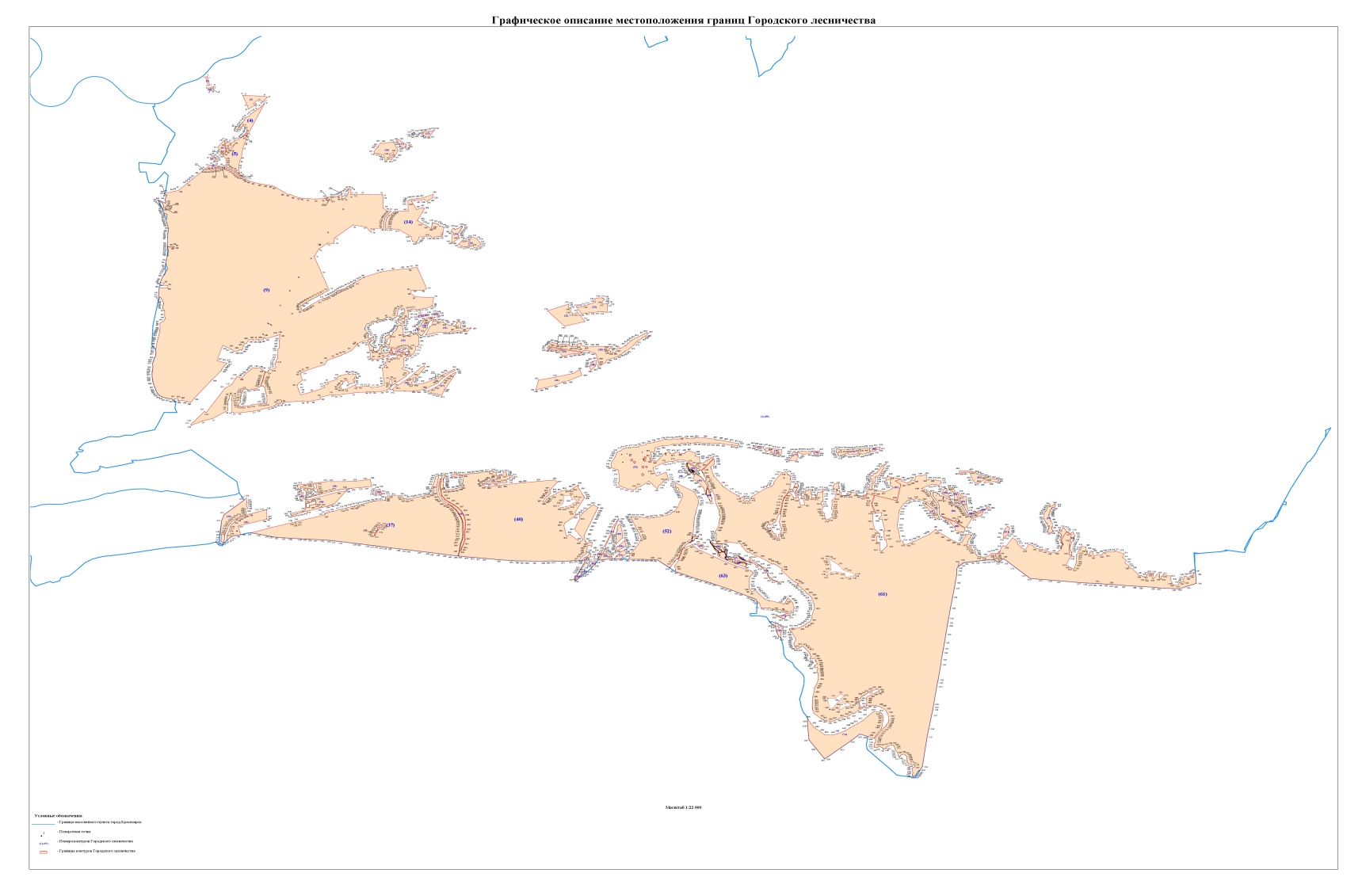 ПЕРЕЧЕНЬ поворотных точек границ Городского лесничества, расположенного на земляхнаселенных пунктов города Красноярска, занятых городскими лесамиПорядковый  номер контуралесногоучасткаПорядковый  номер характерной (поворотной)  точкиКоординатыКоординатыПорядковый  номер контура лесного участкаПорядковый  номер характерной  (поворотной)  точкиКоординатыКоординатыПорядковый  номер контуралесногоучасткаПорядковый  номер характерной (поворотной)  точкиХYПорядковый  номер контура лесного участкаПорядковый  номер характерной  (поворотной)  точкиХY1234567811635042.6086208.63426634454.8886995.0212635031.9586177.21427634402.7086963.1913635202.9986129.84428634374.5586898.5314635222.0186167.03429634365.4186877.6115635183.0986171.43430634324.5586877.0411635042.6086208.63431634280.0286839.8426634998.5986286.20432634269.3986833.0527634976.8086271.74433634267.2886831.7528634979.4486254.29434634268.2686827.5029634968.0886223.25435634253.8286815.99210634926.6486248.20436634253.1786816.77211634917.3586210.81437634236.0486802.79212634981.9386183.47438634237.2486801.41213635015.1786280.85439634233.6486805.0526634998.5986286.20440634221.7186794.03314634796.3587318.69441634225.1186788.55315634724.3287244.89442634212.5186776.81316634693.7787220.08443634200.0886790.33317634757.3387151.35444634189.9186780.56318634660.2287043.11445634177.4386768.59319634625.9087075.32446634176.4986767.69320634548.8386947.02447634167.0586758.62321634617.5586928.99448634161.4786749.33322634833.8686839.05449634129.8586726.03323634832.1786883.99450634126.4286723.56324634811.3687247.41451634111.8886738.42314634796.3587318.69452634115.8186743.72425634475.3587032.01453634134.2486765.10454634155.2486789.45589633466.9986782.41455634175.0086812.36590633388.2686767.09456634190.7086830.58591633335.2786762.25457634183.6686874.24592633211.9286781.46458634176.1986924.20593633177.5286816.64459634139.2086917.82594633176.8586793.33460634093.8786910.77595633180.6186779.55461634093.8086910.61596633197.6386758.27462634052.4486904.05597633253.6486713.87463634045.5086896.74598633274.5986691.93464634045.4986896.70599633303.1586631.10465634026.9386876.875100633345.5786558.60466634008.0686856.695101633360.8786526.87467633990.2486837.635102633449.9786521.29468633983.1986842.365103633494.8686521.29469633977.0686833.055104633526.7586517.40470633970.3486822.125105633599.9086459.34471633964.7286813.415106633626.8286479.42472633963.7086814.325107633659.5186513.24473634022.2386910.855108633686.8886607.49474633983.3386916.415109633821.9486685.38475634032.4186942.255110633667.6686521.67476634663.0987254.035111633697.0986522.68477634655.3887241.445112633726.4786521.80478634591.1987186.595113633770.0086513.53479634512.5687078.045114633799.3086510.49480634501.2687067.625115633846.6286510.18425634475.3587032.015116633858.7786548.25581633880.3486674.005117633877.5286581.44582634016.4386908.655118633841.5386607.10583633941.4486907.94581633880.3486674.00584633930.7286905.056119633655.7386508.79585633843.6886876.886120633626.9286479.02586633835.6486874.286121633597.5586457.39587633740.9986843.666122633643.0086411.04588633533.1686812.196123633676.7386442.216124633687.8986431.159158628383.1586558.006125633758.7886358.159159628452.2886557.936126633890.1886472.879160628453.7386550.546127633901.8486491.419161628480.0986554.866128633878.3386498.799162628480.1286549.576129633840.0286497.679163628513.4986560.616130633819.1086497.029164628538.4886560.606131633777.8986499.429165628538.4786569.116132633728.3286508.729166628557.5086572.146119633655.7386508.799167628567.4486577.827133633521.0386354.689168628642.6486585.977134633502.9786332.449169628644.1986599.487135633481.2586304.599170628653.6786644.387136633522.2986262.029171628618.2286635.657137633539.9086222.949172628582.9086633.197138633582.7186253.929173628555.0686625.007139633594.8086264.439174628298.0986625.477140633568.7786302.469175628284.8186673.777141633534.2286333.069176628284.8286786.307142633539.1986338.579177628317.4987049.438143633363.6586445.289178628337.2387135.118144633335.1686402.969179628388.9987333.278145633321.8586365.409180628411.6987397.828146633325.1586327.359181628427.8987443.908147633322.4486304.129182628433.1887457.708148633301.2286255.039183628448.1687474.028149633307.3086213.619184628451.9887471.178150633309.8886115.429185628473.7487492.638151633385.9286208.089186628485.1487512.198152633408.1986282.459187628458.4987523.298153633389.7786326.429188628472.4487559.718143633363.6586445.289189628489.2287550.059154628113.1686063.499190628553.8187544.589155628164.9486262.569191628553.6087567.659156628316.4686525.439192628531.1987582.509157628336.6786561.069193628525.2087583.749194628522.5187583.079230628880.3089694.949195628518.6287576.959231628867.7289686.189196628516.2487575.879232628839.7189674.599197628510.7587577.169233628823.5689671.079198628493.2387587.559234628866.5289717.129199628476.9587595.729235629038.9689958.509200628476.9987596.309236629066.0489962.439201628479.0887612.899237629111.0990034.489202628487.7887612.369238629154.5989978.889203628500.1487647.149239629170.7489922.269204628501.9087667.189240629202.3689877.629205628527.4287958.879241629254.1089918.509206628529.0587977.429242629401.2889911.669207628522.1888074.259243629423.6489941.539208628529.3888159.269244629437.5689961.949209628564.3888322.219245629457.5889993.359210628601.7788314.299246629440.9490003.859211628661.8288549.969247629451.3690050.259212628660.9088553.119248629457.0590041.579213628645.0988607.609249629474.3690028.309214628654.1888675.759250629485.3290014.079215628691.9988934.689251629492.6389993.689216628714.3589213.359252629494.5589980.439217628711.7289240.589253629493.0089938.529218628718.0289341.259254629477.6289869.709219628721.7889490.289255629471.6889819.399220628748.2889591.089256629478.2089781.389221628806.6289652.929257629426.2489785.549222628831.2889657.429258629426.3689702.489223628850.1089664.429259629397.8489662.089224628866.8689670.149260629377.7389587.359225628870.4289658.509261629332.1289589.409226628882.9889643.009262629330.0889559.459227628979.6489647.529263629261.6489576.609228628979.5289660.859264629251.6089533.649229628978.3089681.759265629222.6689547.689266629212.8889502.029302629081.3588993.599267628991.4889528.019303629072.0688941.689268628931.8789540.139304629091.4288939.679269628856.6989540.849305629077.7688865.049270628816.8589410.899306629093.5488856.939271628806.1189308.349307629047.9788700.939272628837.6289235.189308629046.5388695.369273628836.0589223.789309629045.1588691.309274628828.1089125.729310629035.4488658.059275628822.5489077.759311628976.0688641.159276628811.4489004.489312628914.7288458.839277628861.9488989.569313628881.2588472.169278628770.7888807.209314628849.5188385.659279628766.8588759.249315628806.7188402.829280628775.6388721.249316628718.1588163.919281628802.1488711.089317628655.8887947.899282628800.2288698.249318628742.7787912.399283628788.5988675.909319628768.7387906.109284628800.9488667.009320628849.5487875.459285628827.3288692.509321628864.3487882.049286628837.0288711.659322628958.3187978.429287628855.8588705.539323629075.2887943.549288628871.8788735.949324629096.7787949.039289628877.3388746.309325629106.7887958.579290628885.9888754.579326629110.1587964.339291628905.3088747.109327629134.8688006.449292628937.0388776.859328629170.1688088.549293628957.8088833.969329629277.6888399.369294628871.1688863.279330629366.6588454.149295628906.6488978.749331629418.9588593.099296628940.3188971.509332629449.0488666.539297628937.6688954.729333629475.8088728.129298628971.5888947.729334629506.3588795.179299628979.8888982.739335629568.8388916.679300629017.5288973.539336629684.9289012.589301629026.6689010.209337629702.8989043.829338629705.8689019.539374629537.1489485.749339629758.7489123.949375629599.4089483.079340629776.2089225.779376629602.0189483.769341629756.3589233.569377629603.7889485.369342629691.5289243.359378629619.0389505.759343629528.2489269.329379629627.5289517.959344629409.4189283.809380629631.6789521.929345629408.6189295.159381629635.9489524.659346629385.1689304.829382629638.7089526.009347629388.7489322.779383629641.5389526.459348629393.0889422.319384629647.6389526.399349629403.5689481.959385629650.7789525.869350629415.9789510.969386629654.6189497.839351629430.8589540.299387629658.5989468.919352629475.0289603.279388629647.8689460.399353629497.4489644.969389629644.9089458.349354629506.8189691.459390629634.3889455.349355629506.3089702.529391629610.3889451.309356629594.7289671.649392629606.0589450.149357629593.5189671.349393629582.3589440.549358629584.7589666.789394629578.4889437.759359629576.0689661.979395629574.6989433.729360629563.8489649.939396629571.4389428.579361629538.4789617.109397629564.7589414.479362629526.5989594.409398629560.2089402.869363629521.8489585.079399629557.0289389.209364629519.5189563.499400629552.9089361.729365629517.7889546.619401629553.0889357.509366629515.7089538.109402629554.3389355.279367629508.5089509.269403629563.3389342.219368629507.6089504.949404629565.7389338.299369629507.9089502.179405629571.4789335.579370629508.9889499.859406629576.5689334.489371629511.8089497.759407629577.2989334.309372629527.0089488.809408629585.1989333.769373629531.7289486.409409629608.1589334.619410629623.4489336.009446629825.2989243.519411629631.1389336.039447629836.2589233.939412629637.7889334.539448629858.8589226.129413629641.7789330.869449629862.3889226.129414629648.1089322.129450629867.0689227.889415629650.5589317.949451629870.9089227.749416629652.5389314.619452629877.2889228.139417629661.1889303.629453629890.3489233.229418629670.6889294.459454629899.8889243.049419629677.8489287.949455629926.2589238.199420629681.9989284.969456629985.1389183.879421629690.6789280.629457629999.1389171.579422629699.8389276.059458630004.9089168.739423629717.7489267.989459630011.1689169.619424629729.9889264.249460630011.3489169.619425629735.6489264.749461630015.9489169.799426629740.3089266.919462630023.3889169.919427629746.2289270.919463630034.2189172.059428629749.4889273.389464630046.6989176.779429629752.0589275.669465630062.2389183.059430629756.7389283.339466630070.5989186.009431629757.8889288.009467630086.1389194.419432629760.8889292.679468630108.1489209.439433629785.3689330.189469630118.0389219.739434629786.7589331.539470630127.6989235.949435629788.9589331.939471630128.0589253.109436629845.3489339.639472630128.0789257.299437629849.6689340.079473630135.0789282.799438629852.3889337.479474630136.5489286.409439629855.3289332.749475630153.9589292.639440629855.6789328.009476630166.6789306.599441629852.9789322.449477630175.6189327.899442629841.7889308.369478630165.7389375.579443629835.7789299.149479630167.7289389.069444629833.6689293.699480630170.7589396.359445629820.2289271.809481630175.6789404.099482630186.9889412.149518630278.1589781.059483630193.5789419.959519630285.2489784.609484630199.6989428.719520630313.6389794.509485630201.8189433.919521630360.9889796.479486630203.9289444.339522630410.8689802.449487630200.5489464.519523630423.3989807.879488630199.9589479.209524630432.4389814.929489630199.1989487.379525630440.6289823.289490630201.9189496.499526630451.6789846.759491630206.3989512.539527630439.1489888.709492630212.5189530.489528630431.5289905.189493630219.6589545.769529630420.3289915.349494630227.3189558.989530630414.1489923.259495630228.9489560.859531630403.3889927.969496630239.8189573.359532630382.5689932.569497630250.7589580.979533630337.1089918.629498630255.3389584.969534630310.1089901.869499630257.9489590.059535630279.7289877.579500630259.7289597.069536630267.7789865.329501630260.5089609.739537630263.0589863.389502630260.8189614.869538630264.5889859.209503630260.7089627.569539630264.0589859.009504630260.2189636.949540630265.4589855.069505630259.0489645.879541630266.1289853.229506630259.2389650.559542630266.7489851.269507630257.0689654.209543630263.2989848.719508630253.1989659.739544630258.2489844.969509630235.8189679.199545630252.7989839.479510630225.8689692.599546630247.3689834.029511630223.4989697.089547630229.4589818.839512630222.4889702.369548630214.2789805.969513630221.4889710.759549630210.7989803.439514630230.7489729.009550630206.0989799.979515630240.9489743.009551630201.9689797.269516630251.6289753.339552630199.6089795.719517630257.8089761.849553630185.4289798.469554630171.4489803.319590630806.0590244.409555630162.8089807.309591630806.0590259.409556630140.6189829.179592630807.0790287.899557630121.6389857.959593630808.0390289.509558630112.7889874.429594630810.5790289.609559630115.6989911.839595630845.4090349.919560630133.4789928.879596631285.2590168.589561630239.3589923.389597631273.6290074.039562630244.0189930.749598631256.8290034.969563630251.3689942.379599631255.0890017.779564630245.6989985.089600631249.8389896.709565630244.0889997.279601631227.6789715.689566630316.7890003.359602631200.4889520.189567630360.4089993.399603631189.8889478.029568630406.9689986.889604631188.1589478.199569630404.2790010.669605631187.3789470.559570630409.4090033.529606631082.7589158.719571630410.8790040.129607631078.5889160.829572630419.1590062.269608631076.1989161.739573630427.4390084.409609631075.6689161.859574630410.4790160.929610631071.0589152.629575630413.4090194.489611631067.6589145.369576630418.4590216.509612631070.8889143.859577630422.5690234.429613631072.9589142.799578630431.0090286.779614631038.3189086.009579630432.6090324.029615631036.4689083.199580630482.2290446.719616631032.9189077.179581630491.3290456.189617630982.0988994.049582630494.0190458.979618630981.9588993.869583630499.7790459.859619630969.6288978.099584630660.8690484.419620630971.2988976.389585630676.4890137.529621630962.2088961.509586630746.2090050.119622630960.7588958.869587630808.4990048.509623630955.7788962.009588630808.9690095.519624630954.5188960.259589630806.0090116.029625630952.8988961.429626630952.0888961.969662630764.0988607.749627630946.4088954.429663630750.4188589.239628630945.6288954.719664630740.0288575.169629630943.6188951.879665630730.3388560.569630630944.7488951.159666630719.9788544.939631630943.7488950.139667630710.9588528.779632630935.5588930.809668630702.1988513.069633630928.4188918.799669630694.8888499.969634630921.0788902.909670630687.2188486.209635630913.7388887.019671630679.6588472.669636630901.9188891.539672630670.3988456.089637630897.8288885.619673630660.8988439.059638630899.6788873.879674630652.3688423.779639630902.3488872.499675630638.2488398.449640630895.4388859.139676630651.0088390.679641630888.1688845.069677630596.4888290.529642630878.4088828.919678630501.2288127.329643630868.0588814.589679630492.3788126.759644630858.3788801.169680630489.4088121.149645630848.2988787.369681630471.5288091.009646630834.4988768.219682630451.9188059.039647630838.5288743.769683630433.3488028.779648630831.4388732.039684630415.0487998.949649630824.6688716.269685630395.6987967.409650630817.8388700.359686630425.5387949.109651630811.0688684.579687630440.4387960.989652630809.0788680.929688630483.0587934.839653630805.0288674.029689630494.2987953.169654630805.0288673.519690630504.7587970.209655630800.0188664.339691630508.9487977.019656630795.6188657.579692630519.6287994.719657630792.3288650.849693630529.9688011.839658630784.7988636.629694630539.5588027.719659630783.6188637.339695630544.6388035.079660630777.6088627.239696630552.4588031.379661630773.9088621.039697630574.0588075.569698630584.8688091.289734632183.0189529.189699630595.7888106.429735632212.0389534.099700630599.9288113.759736632237.0489537.679701630603.4088119.929737632268.5289544.369702630611.9888135.179738632285.9489546.159703630612.2288135.599739632311.8489556.879704630620.5788150.429740632331.9489566.259705630630.3888167.859741632343.5589579.209706630641.6688187.899742632355.1689592.599707630662.2688224.499743632372.1389613.149708630669.6188237.579744632389.9989626.539709630672.0688241.929745632409.1989637.709710630682.1388259.799746632430.6289660.479711630691.9388277.219747632443.5489668.059712630701.7488294.659748632445.0089592.449713630711.5588312.089749632507.0689523.649714630721.3588329.509750632696.7889519.089715630731.6788347.819751632750.4689509.549716630743.6388368.549752632785.6589503.309717630745.0488370.439753632783.8089125.529718630788.9788442.389754632788.3588974.339719630816.2088486.999755632781.1488971.859720631169.0488342.719756632783.0088903.569721631508.7188203.799757632783.0188903.549722631658.7188293.799758632891.1588904.849723631785.2688458.329759632898.4888887.109724631772.9988580.199760632901.3888870.439725631886.2488589.599761632907.3388848.819726632158.7188943.799762632874.9288835.139727632117.0489193.799763632859.8088821.429728632005.2789287.299764632849.8788804.299729632088.1389288.349765632855.9288817.749730632088.5389531.069766632855.6088820.729731632111.1189528.299767632853.0388824.519732632127.6389530.979768632874.8888840.649733632166.0489528.299769632881.5488842.929770632878.5188859.589806633065.5786959.079771632821.3588855.959807633083.8886932.989772632796.9288842.409808633112.5886892.109773632778.6988842.409809633158.0786832.029774632757.1888829.669810633157.3586790.909775632745.6188814.239811633162.5586770.429776632700.6188789.689812633185.1386742.509777632701.5588776.019813633240.0186699.209778632703.4288762.929814633258.3186680.119779632706.9288740.129815633286.0286620.879780632707.9388727.759816633351.9786499.309781632708.2288727.419817633352.7886495.499782632805.0188739.349818633352.7886471.559783632802.3488735.349819633347.3286456.609784632780.8688709.239820633321.2586419.499785632764.7988680.289821633301.9686368.979786632750.2588649.449822633304.7286329.309787632738.9588603.359823633303.2386310.199788632745.8788526.909824633280.9186256.569789632725.8688456.929825633287.4086211.429790632687.9888494.879826633287.5386146.969791632726.5288455.209827633290.4586093.419792632725.9788453.129828633290.5786091.919793632705.5188377.269829633282.9386082.619794632694.6088236.299830633212.4486002.619795632700.2388090.729831633131.9385910.619796632711.5087978.219832633096.9385871.119797632715.9587933.849833633062.4285831.619798632751.5287819.159834633045.9385812.619799632790.9087742.869835633020.4485784.119800632791.0287699.969836633011.4385773.619801632945.5687450.039837632881.9385626.119802632972.6987395.019838632870.4385613.119803632988.2787287.469839632855.9385552.119804633006.9187169.189840632849.9285525.119805633034.5187061.189841632808.5285351.929842632803.3485350.829878632354.9385395.629843632805.3885344.359879632346.9385391.129844632793.8485348.109880632340.4385390.629845632775.6785394.349881632322.4485389.629846632667.7485356.369882632307.9185391.129847632636.3885381.449883632295.4385389.629848632606.0185366.209884632281.4385382.129849632673.1485224.589885632269.5185374.189850632653.9085232.219886632252.4585377.549851632653.5885232.589887632205.4085391.929852632653.3185232.749888632203.5185392.509853632646.9585249.619889632197.6885394.289854632640.4485262.119890632146.3385409.999855632628.9385275.129891632090.5285420.469856632620.9285290.129892632029.5985417.959857632612.4385303.619893632017.4885416.289858632603.9485311.629894632017.4785416.449859632590.9385317.129895632016.7085416.359860632574.9385320.129896631994.4485413.619861632559.4385327.119897631975.3985411.279862632548.9285331.129898631970.2385411.069863632528.9385329.629899631947.9185409.909864632519.4385326.119900631901.0985407.409865632503.9185319.639901631887.4585407.239866632488.9385316.129902631753.4185406.529867632469.9385317.129903631751.3985406.529868632452.9385319.129904631710.0885405.019869632432.9285325.639905631704.5185507.529870632412.9485334.129906631716.9785512.089871632399.9285341.129907631705.3585539.529872632391.9485353.619908631685.7685532.279873632389.4485366.119909631697.9485505.139874632388.4485370.119910631703.9985404.819875632383.9385385.629911631703.2885404.769876632377.4385395.629912631687.4285408.119877632368.4485398.129913631675.9385411.619914631664.9385412.619950631222.9385390.619915631652.9385414.119951631210.4385380.609916631643.9385417.119952631199.4285374.119917631633.9385422.619953631184.4285369.119918631625.9385425.619954631173.9285366.119919631615.4385426.119955631156.4485359.119920631603.9385423.119956631142.9385352.109921631596.9385420.619957631133.4285348.119922631585.9385415.619958631125.9285340.619923631577.4485411.619959631119.8385331.159924631569.4385408.619960631093.3885314.809925631561.9285408.619961631020.8385286.349926631556.4385408.619962630977.2185269.279927631548.4285413.109963630975.5585268.629928631541.9285417.619964630965.8685266.379929631534.4485418.119965630960.8285337.909930631528.4385415.119966630913.3085333.619931631523.4385410.119967630908.3185402.319932631516.9285404.619968630854.3385401.839933631509.0485399.049969630866.5185246.699934631421.1985382.209970630741.1985238.939935631365.5785372.439971630696.7185234.579936631365.2185372.369972630663.9885250.959937631351.4385378.619973630663.9085251.089938631344.4485380.119974630662.4485270.129939631334.4185382.619975630644.9485284.129940631320.4385384.119976630625.9285296.129941631305.9285390.119977630607.9385304.629942631294.9485395.119978630587.4385313.129943631282.4285399.119979630575.9385318.119944631279.4285400.109980630555.4285327.629945631263.9285401.119981630545.4385330.129946631253.4285402.119982630539.9285331.129947631240.9385400.619983630530.4285330.129948631231.9385398.119984630518.4285326.629949631227.4285394.109985630503.4385318.629986630488.9285314.1291022629365.6085142.919987630475.4385313.1391023629359.7985141.199988630454.4385313.1291024629336.5185134.349989630447.4485312.6191025629308.8985122.499990630435.4385312.1291026629219.8085128.219991630391.5885350.4891027629162.8685118.139992630280.1785349.7691028629154.4285117.109993630232.0185365.5691029629145.9985116.069994630170.9285322.4591030629131.0585114.239995630133.4485261.6391031629112.0085112.019996630105.4385261.1191032629072.6985110.759997630084.4385260.6291033628993.0285116.569998630028.9285260.6291034628980.7585117.459999630001.9485259.6291035628968.4885118.3591000629973.4385254.1291036628938.3585124.6491001629953.9385251.6291037628933.2585125.7291002629948.9385250.6291038628924.7185128.0391003629920.4385247.6291039628883.7385139.1491004629877.4385236.6291040628881.9985139.6191005629828.4385223.6291041628873.3485141.9591006629796.4485216.1291042628812.3585161.9491007629757.4385207.1291043628760.5685180.5791008629703.9285198.6291044628753.1585183.2591009629646.4385189.6291045628701.8385207.0791010629613.9385185.6191046628663.1985233.2391011629589.8185182.0091047628653.8285242.6191012629589.6285182.1691048628649.7885246.6691013629564.4385183.3991049628636.9185259.5391014629532.4485187.0591050628618.2185300.6591015629522.5985186.1891051628596.8985353.2991016629509.8685185.0691052628589.4085386.4391017629494.6085183.5391053628581.9085419.5691018629443.8385176.0191054628571.8385486.3491019629415.9585154.9291055628542.0385513.0291020629411.6185151.7091056628549.5985525.4791021629408.4985149.4491057628570.2785540.4791058628570.2885599.6591094629793.3787115.7291059628540.2585599.6591095629792.7387143.0491060628540.2585617.4491096629771.5087143.3191061628520.5885618.8591097629802.6887238.3791062628543.8185676.2491098629829.0087227.3591063628515.5385782.5791099629834.1287239.6091064628495.7685847.7291100629842.5287259.6491065628590.5985920.6291101629810.2587273.1691066628968.7886255.2891102629809.2587273.5591067629153.8286433.9391103629876.7787494.2791068629186.2786443.0291104629897.0787552.6091069629246.1186482.5291105629858.2287543.2891070629267.8386501.5591106629807.7987546.0191071629286.1786521.4991107629758.9587533.7691072629300.9486539.8091108629708.0687535.3491073629316.6886519.0891109629624.9187543.7491074629324.7086465.8691110629600.7387510.2391075629362.2386349.0291111629569.1087512.7791076629675.8586458.8691112629460.8887509.0791077629597.6486616.0391113629403.8787504.4391078629597.6986621.4491114629360.4187478.4891079629554.6786671.7091115629340.1787481.9291080629557.7186742.3591116629322.2887471.7091081629573.4086765.4191117629302.4187452.0491082629581.0486779.5891118629290.3187456.3291083629578.0586811.7591119629218.1487473.1191084629571.7486817.0091120629179.4287393.2191085629594.0886835.3691121629179.4687358.1791086629670.6886853.5891122629156.4287319.1891087629669.7586857.4791123629146.9987331.5891088629713.8686878.2891124629114.6387308.9491089629711.4486910.3191125629130.9487289.1091090629790.2586957.2991126629117.2387278.8491091629794.4787032.6391127629126.1287266.4891092629783.6387040.4891128629087.2087258.0591093629787.0387079.9791129629025.5387240.6891130629004.8687237.6091166628567.8786790.0291131628956.8687226.6491167628569.8486792.9691132628940.0787220.8991168628572.3086806.7091133628894.6787200.1291169628614.0686794.9291134628839.6587192.9691170628620.9986797.1791135628835.4487214.7491171628624.6486805.6691136628827.8387234.1491172628628.2886817.0991137628818.4687254.7691173628686.7986811.5991138628808.9487260.4891174628700.3386814.5091139628759.2087268.6291175628713.6886820.3991140628719.8987273.6291176628734.7786832.3991141628721.0087279.4191177628750.0686844.8191142628690.5287286.2891178628764.2686858.6791143628668.2387285.3591179628772.9286873.7591144628641.5687293.6791180628775.3586886.9191145628614.5287300.4391181628775.5486903.7291146628538.6987303.6891182628772.7186918.4991147628509.1687300.3991183628764.0686926.6391148628484.6387294.2691184628753.8786928.6591149628478.4287279.1191185628767.0487016.1691150628469.3987250.1691186628784.2987095.1391151628466.8987221.6691187628822.5887166.3491152628463.5187194.6791188628840.5287188.8791153628478.7787192.2991189628898.1487197.3091154628452.2587029.2791190628941.8687217.3191155628431.5686969.9991191628957.6187222.5091156628424.6986840.7891192629006.0887234.0891157628412.4786839.8291193629025.2987236.9091158628419.7586792.5491194629088.0287255.1791159628429.1486758.0891195629127.9787263.8191160628443.1386759.6491196629132.1487257.9791161628444.3386752.2291197629140.6787263.4091162628475.4186758.4391198629155.5587232.2291163628502.3686804.0691199629181.0187203.5591164628518.5086800.9791200629200.9987183.4191165628539.3586792.4291201629201.6287177.4591202629208.8987109.1791234630116.5287332.0491203629217.9087024.5391235630125.3287337.9491204629182.8987003.1591236630119.3287346.8991205629163.6686980.1791233630110.5287340.9991206629100.5286902.2391237630123.7387321.0991207629060.9086867.0191238630129.7287312.1991208628999.7086822.1391239630138.6287318.2491209629001.7286805.1891240630132.7287326.9991210629034.6786729.9191237630123.7387321.0991211628994.8186705.0791241632726.4288917.0991212628867.8286628.8291242632730.4288904.6991213628790.5386499.2991243632742.8288908.6991214628291.2486143.4391244632738.8788921.0991215628312.9286108.1991241632726.4288917.0991216628088.9485893.2591245632487.9788749.8991217628048.2985852.4691246632492.4288763.6991218628026.1285856.3891247632491.5288765.999154628113.1686063.4991248632477.1788768.6491219632664.3788499.3391249632472.8288755.0991220632687.6288495.2491250632473.7788752.6991221632687.6388495.2291245632487.9788749.8991222632697.8388531.0391251630326.3887770.8391223632668.3688535.3391252630341.2887775.4491224632664.3488500.7291253630337.2787789.4291219632664.3788499.3391254630335.3987790.3291225630081.9387389.7291255630321.9787786.6791226630088.0587384.6891256630324.3287771.7291227630092.9587390.6091251630326.3887770.8391228630086.8387395.6591257629913.7387220.2691225630081.9387389.7291258629915.7587235.5291229630099.7887374.0991259629914.1387236.9791230630105.8887368.8991260629899.3287238.4991231630110.9487374.9891261629897.7787223.1591232630104.9887380.0491262629899.3987221.8091229630099.7887374.0991257629913.7387220.2691233630110.5287340.9991263632009.3288459.9491264632014.0288475.0491295631090.9287916.6991265632012.9288477.0491296631075.5287919.6491266631997.6188479.4591297631071.5787904.6491267631994.6788465.4991298631072.8287902.6991268631995.3788463.4491293631087.7787899.7491263632009.3288459.9491299630505.2387545.2891269630807.1787728.7491300630509.5887560.1491270630811.1287742.6991301630508.4787562.0991271630809.8687744.9491302630493.0687565.2591272630795.4287748.0991303630489.0087550.2491273630790.9787733.4991304630490.1187548.1891274630792.5787731.4491299630505.2387545.2891269630807.1787728.7491305632505.7585351.3091275631471.7788133.5991306632525.1685360.6191276631475.8788148.6991307632541.7085377.9891277631474.5288150.3491308632506.4985405.6691278631459.9788153.5491309632496.9685388.8191279631455.6788138.8991310632495.8085374.5191280631456.5288137.0491311632494.6485356.5491275631471.7788133.5991305632505.7585351.3091281629841.8387085.1491305632505.7585351.3091282629844.1887100.39101312633772.6889415.0291283629842.8387102.04101313633765.0889425.8691284629827.1287102.89101314633739.6689391.8991285629825.4787087.49101315633668.3689341.9391286629826.8187086.19101316633640.4889358.4391281629841.8387085.14101317633623.5489452.8591287631751.8788303.59101318633600.6089524.4491288631756.6288318.44101319633569.8989541.4291289631755.5288320.49101320633493.3189555.1091290631739.6288323.14101321633494.7089588.5891291631736.2288309.04101322633516.8689642.3491292631737.5288307.14101323633508.1989667.2191287631751.8788303.59101324633504.5389677.7191293631087.7787899.74101325633576.2989735.7091294631092.1287914.59101326633580.0989730.51101327633551.3689662.90131360634004.6390289.65101328633624.1389633.84131361634012.0790284.89101329633650.5189708.81131362634027.1390260.34101330633583.8589742.77131363634032.7490257.82101331633692.9389806.41131364634051.1090291.36101332633875.9089714.89131365634072.2590250.41101333633840.1789526.28131366634074.5690250.71101334633847.9389467.75131367634070.4490283.48101312633772.6889415.02131368634080.1090310.62111335633780.9689969.07131369634088.4890310.89111336633779.2089941.47131370634091.8690375.04111337633760.1089945.25131371634086.9290397.07111338633746.4289957.98131372634089.3890411.74111339633752.4289875.88131373634098.0290450.03111340633779.9989854.76131356634120.5690502.82111341633786.7289832.70141374632122.4690375.59111342633827.0389818.64141375632187.4390271.75111343633862.5289803.64141376632193.4790262.05111344633904.1389770.74141377632244.4290180.21111345633915.0689819.14141378632251.1390170.00111346633817.3089956.58141379632409.8090260.55111335633780.9689969.07141380632497.1890305.94121347634066.7090125.86141381632517.2790271.93121348634014.3190110.57141382632477.9690158.40121349634011.2790101.79141383632599.9090087.39121350634009.9590093.17141384632616.1590078.13121351634008.4090081.03141385632654.6790056.20121352634006.3090073.26141386632656.9590054.90121353634002.9590066.27141387632657.5590125.89121354634054.3490077.78141388632666.7290125.89121355634070.6690108.38141389632666.5590242.50121347634066.7090125.86141390632686.3290303.79131356634120.5690502.82141391632643.6090362.32131357633980.4690399.26141392632675.8890398.68131358633980.8790387.34141393632721.1590469.06131359633988.3890312.50141394632788.0290475.96141395632714.4790256.88141431631813.8690150.71141396632702.2790166.56141432631834.7790178.65141397632692.3690096.43141433631890.8590205.33141398632687.1090054.64141434631911.2790205.32141399632675.0290014.68141435631926.9790387.04141400632662.0289991.46141436631931.0390427.72141401632645.0389991.43141437631911.0090437.00141402632582.1889992.80141438631909.4990488.44141403632440.9589995.88141439631912.3690518.30141404632439.4089744.46141440631915.2390548.16141405632426.8389721.65141441631918.1090578.02141406632416.7689708.29141442631920.9790607.89141407632403.6189690.84141443631924.2690642.13141408632387.5389677.89141444631924.8590649.74141409632366.5489662.26141445632098.1290677.16141410632354.7989638.47141446632115.9590683.85141411632351.1289634.23141447632122.8390659.72141412632345.2289627.41141448632128.5890634.44141413632325.4389608.59141449632134.6590607.78141414632315.1989598.85141450632138.0590592.84141415632298.2289588.13141451632160.8590576.36141416632261.1589578.75141452632166.0590572.60141417632256.3189577.70141453632181.1190561.70141418632216.0589568.93141454632189.4590532.88141419632186.5889566.25141455632197.1890506.13141420632171.1889567.19141456632197.7890504.07141421632157.5589568.03141457632202.3790484.10141422632121.5989568.42141458632206.9590464.15141423632116.0289568.48141459632208.5290457.33141424632088.9089564.91141460632186.7290453.81141425632088.4789659.09141461632179.4290452.83141426632083.8689658.42141462632165.9290451.00141427632060.6289824.92141463632152.8890449.24141428631916.6390051.42141464632125.4390445.54141429631819.9790076.56141465632103.3390442.56141430631803.5390132.21141466632082.2990439.72141467632114.7090388.52151501632078.9890924.74141374632122.4690375.59151502632107.2790988.67141468631949.7290620.19151503632119.7390998.49141469631998.8390627.02151504632130.4391007.58141470631995.6290650.71151505632133.2291004.96141471631971.2590647.42151506632138.3291011.25141472631946.6090644.09151507632135.7291020.64141468631949.7290620.19151508632129.0291023.74151473632118.2591034.13151509632126.2691033.29151474632107.6491032.92151473632118.2591034.13151475632090.1891019.70161510631769.7091386.74151476632072.9091002.28161511631737.9491362.04151477632059.6490997.35161512631721.2691337.32151478632044.9490995.11161513631690.3191310.75151479632038.1890987.74161514631674.5691303.36151480632016.7390972.17161515631691.4191250.68151481632004.1790967.13161516631728.4091238.88151482631963.2290939.20161517631734.3191217.04151483631940.0290965.24161518631713.6291202.46151484631936.1190963.14161519631715.8791184.40151485631913.1090948.74161520631712.5491116.06151486631901.9090960.69161521631705.3791093.34151487631890.6290976.80161522631705.0691072.53151488631885.6690970.31161523631717.3091032.96151489631810.9590866.60161524631757.7090953.19151490631800.4090851.03161525631846.8891038.75151491631806.4990820.54161526631848.8691051.26151492632014.6390848.42161527631829.3391098.07151493632022.5890811.10161528631816.3191136.96151494632096.0390852.43161529631825.5291161.99151495632089.3790864.95161530631849.7691173.82151496632089.6090872.91161531631885.7991194.21151497632071.1090885.21161532631913.3091205.37151498632069.6390886.98161533631895.0991263.38151499632067.7390891.48161534631860.5391319.43151500632067.6790894.43161535631811.5191354.39161510631769.7091386.74201568629892.3890216.84171536630264.8090262.49201569629899.6690209.94171537630264.5390261.27201570629912.4890198.38171538630252.7890195.20201571629920.5590192.17171539630253.4090191.50201572629926.1890188.94171540630296.0290190.81201573629930.4590187.53171541630310.9290237.59201574629945.6090182.85171536630264.8090262.49201575629954.4590180.80181542630297.3990398.01201576629982.2990177.84181543630292.3790375.97201577629991.4790176.78181544630279.7690328.23201578629997.0590175.74181545630267.5390274.49201579629997.1790175.73181546630294.7890261.18201580629999.1690179.63181547630305.4290262.87201581630009.8590174.18181548630322.8690386.37201582630009.2890173.06181549630302.0290396.39201583630029.2290162.90181542630297.3990398.01201584630029.1990156.07191550630285.8090595.77201585630035.5390157.86191551630295.5390556.25201586630037.9490158.33191552630301.4890505.90201587630035.1090170.65191553630304.9390455.29201588630032.6390198.42191554630304.6090446.79201589630077.9690201.05191555630324.1190445.96201590630080.1990237.64191556630329.4790454.60201591630106.1490243.70191557630329.1490466.64201592630123.9690245.66191558630328.1190494.68201593630164.9990279.83191559630345.6590494.11201594630166.7790285.82191560630345.8390546.14201595630225.0490271.75191561630329.2890572.27201596630233.1290267.21191550630285.8090595.77201597630234.7390266.70201562629884.9190262.79201598630241.6190294.35201563629879.8990251.34201599630220.2490301.70201564629879.0390243.87201600630219.8890302.47201565629879.6990237.66201601630246.9390372.38201566629881.8790231.51201602630257.6490417.66201567629886.3790224.49201603630259.1790432.32201604630260.2590442.58211626629888.5190328.65201605630261.2690452.21211627629895.0290335.48201606630262.3890462.95211628629897.5790337.58201607630261.3490515.17211629629900.9090339.06201608630260.3290514.11211630630055.9490408.06201609630189.6590442.98211631630059.0690410.40201610630188.2490440.75211632630061.9390413.18201611630160.9490393.32211633630095.7790450.66201612630159.1790391.44211634630098.3090452.96201613630156.9490390.54211635630101.6290453.84201614630118.6390381.81211636630167.2190466.41201615630116.9590381.36211637630170.8390468.06201616630115.4690380.19211638630171.5390472.38201604630260.2590442.58211639630173.5790558.18201605630261.2690452.21211640630172.9190565.44201606630262.3890462.95211641630162.2690598.89201607630261.3490515.17211642630161.3390602.55201608630260.3290514.11211643630161.0390607.67201609630189.6590442.98211644630160.2290663.63201610630188.2490440.75211645630159.7190666.51201611630160.9490393.32211646630158.0090669.14201612630159.1790391.44211647630129.1790701.06201613630156.9490390.54211648630126.2090704.31201614630118.6390381.81211649630124.4690707.43201615630116.9590381.36211650630106.7690741.87201616630115.4690380.19211651630088.2890779.90201617630096.3890365.48211652630087.6890782.12201618630094.3190364.14211653630087.6490785.10201619630091.8890363.75211654630092.4790823.41201620630038.3990362.13211655630092.6990826.77201621630031.6690362.07211656630092.0390829.76201622630025.7690358.62211657630075.7190872.22201623629937.9290301.35211658630075.3290876.29201624629893.5790269.15211659630077.1290879.71201562629884.9190262.79211660630098.9990909.78211625629912.4590433.94211661630101.2090911.52211662630104.1590912.96211698629957.2890827.14211663630144.2990925.68211699629948.0990784.93211664630150.9890928.05211700629947.8190725.13211665630154.6990932.66211701629934.0390488.80211666630167.7890952.22211625629912.4590433.94211667630169.0390954.86221702630165.2493368.63211668630169.7990957.33221703630069.7992978.92211669630170.5490965.31221704630387.3792653.75211670630170.3990970.44221705630524.4693046.69211671630169.4290974.76221706630512.1593059.68211672630166.6990978.48221707630472.5793053.16211673630131.7191008.86221708630451.4493067.36211674630129.5091010.24221709630441.4993102.58211675630126.4191009.86221710630371.3093093.19211676630055.4590991.71221711630328.7493132.51211677630050.8490991.53221712630327.7593185.40211678630047.9090992.96221713630357.4293218.09211679630038.7590997.49221714630344.5393241.62211680630028.1091003.61221715630168.1093366.60211681630025.4991006.40221702630165.2493368.63211682630024.0891009.74231716630538.9493826.26211683630007.6791061.96231717630521.7393799.05211684630006.9591067.19231718630354.8993797.99211685630007.7091072.13231719630359.4693769.76211686630031.1991127.61231720630359.6393765.05211687630032.1891130.73231721630360.5293740.62211688630032.6591134.17231722630365.2893713.42211689630031.5491176.78231723630364.7793700.79211690630032.0991179.29231724630364.5293686.18211691630033.8991181.48231725630363.7293622.54211692630041.9191188.40231726630354.6293521.64211693630030.9691196.10231727630346.5893451.20211694629952.8991114.29231728630339.2293403.44211695629963.5690984.48231729630339.1293400.05211696629972.5490952.82231730630338.9393393.50211697629967.7790887.06231731630335.8493385.43231732630325.7393306.43241767629563.0690010.76231733630473.9593201.45241768629590.3089995.00231734630469.7193292.77241769629593.5489993.22231735630496.0593362.70241770629617.1489966.25231736630490.7993364.58241771629623.1789937.42231737630519.8293441.44241772629643.3689912.90231738630568.2893572.25241773629617.7989866.96231739630636.3593551.80241774629598.3289853.09231740630655.4093616.60241775629660.0589569.46231741630655.8193702.86241776629664.7389562.11231742630642.1193702.91241777629670.4889557.16231743630642.1793719.63241778629682.3389549.79231744630638.1593742.16241779629695.4389543.68231745630612.0293728.82241780629705.4989540.87231746630568.3593698.51241781629714.4589540.57231747630533.7693698.51241782629726.5289542.50231748630533.9393780.69241783629735.7989544.63231749630533.9393780.85241784629745.9189547.81231750630551.5593808.99241785629759.8489553.39231716630538.9493826.26241786629767.3889556.11241751629697.3590201.64241787629774.2389557.52241752629651.1990176.77241788629781.6789558.43241753629643.8390132.81241789629789.3089558.64241754629588.5190143.03241790629796.5889557.63241755629509.7090100.59241791629819.6289553.91241756629508.9590103.11241792629824.3789552.95241757629469.5690065.86241793629828.6789554.02241758629491.5090045.92241794629856.9589562.34241759629507.9890019.16241795629861.0289563.69241760629510.8289999.48241796629861.9589564.89241761629512.8890004.39241797629863.1489566.42241762629525.6890024.20241798629874.1089584.04241763629531.4890026.18241799629878.6889593.75241764629532.9690021.42241800629885.6389604.50241765629550.2090019.64241801629896.3789621.14241766629558.8390015.82241802629897.6789623.18241803629898.4989624.48241839629979.2389756.52241804629899.1789626.47241840629988.4489765.43241805629898.8389628.80241841630002.3889773.49241806629893.8089641.74241842630017.4989780.70241807629887.6789649.78241843630024.7889783.35241808629879.2689657.59241844630053.3289789.92241809629875.1989660.15241845630061.5489792.76241810629871.7789660.76241846630064.3789793.74241811629852.4089655.22241847630072.7589798.89241812629849.7889654.16241848630080.0089804.72241813629791.2189594.17241849630086.1289812.26241814629786.4889592.41241850630093.2289827.25241815629752.7289593.44241851630093.6089835.43241816629750.0589593.47241852630091.9689848.12241817629748.6589591.53241853630091.2089851.55241818629738.0289573.86241854630089.0689858.03241819629734.4589570.03241855630082.9089876.97241820629729.6789568.36241856630081.7989880.78241821629723.1789568.05241857630014.4889897.69241822629717.8489571.42241858630010.1289898.62241823629709.6989579.83241859629912.0089899.40241824629691.6389609.28241860629896.1589900.88241825629687.5489623.18241861629893.2289903.21241826629688.5389630.00241862629891.5989906.81241827629690.7389632.39241863629883.9389971.43241828629693.1489635.01241864629883.2489982.22241829629697.5889638.01241865629886.9889993.07241830629705.3789639.66241866629901.7990022.17241831629858.9389668.77241867629903.3690024.63241832629864.0989670.07241868629913.6590036.95241833629869.0289672.09241869629926.7090051.03241834629908.9389695.12241870629928.4190053.39241835629923.4289703.39241871629929.4590056.87241836629938.0289709.99241872629939.5290126.57241837629945.2189712.86241873629939.7890131.42241838629947.7389715.72241874629937.8690135.39241875629929.8690147.99261909628734.4490174.45241876629922.2990156.30261910628726.5890090.43241877629919.6290158.72261911628734.3289716.15241878629919.3390158.88261912628771.6489703.68241879629915.4490161.19261913628820.0289755.25241880629901.7390168.63261914628990.1389993.37241881629892.7490174.14261915629002.2790014.79241882629885.6690179.48261916629092.0290106.23241883629880.3990185.12261917629217.6490240.51241884629876.2990189.54261918629257.3490306.24241885629860.9690198.47261919629222.4590316.23241886629767.8790199.66261920629138.0090258.40241751629697.3590201.64261921629136.0890251.39251887629520.9489947.74261922629016.4090155.11251888629509.7989938.25261923629001.2590091.77251889629509.3489931.40261924628954.5290101.84251890629489.5789846.00261925628914.9490066.32251891629490.5889814.20261926628877.6090069.50251892629504.6089738.68261927628857.0290071.75251893629506.0089708.88261928628870.1590147.09251894629601.7189675.53261929628894.7090292.88251895629603.7289673.93261930628966.0090477.96251896629606.0889674.38261931628971.0190503.57251897629619.2889675.19261932628979.6390525.56251898629619.7189675.06261933629012.5290604.71251899629580.6489838.15261934629052.3690613.57251900629564.1289897.26261935629095.3790707.61251887629520.9489947.74261936629119.5290749.67261901629154.0790891.87261937629188.2490879.63261902629129.9890835.34261901629154.0790891.87261903629111.8190797.22261938628728.6990100.88261904629022.9890686.35261939628728.7790096.89261905628992.3190640.83261940628732.7790096.95261906628917.2390577.35261941628732.7090100.93261907628887.0290544.44261938628728.6990100.88261908628786.2490343.92261942628731.5289932.15261943628731.5889928.17281977629531.5194110.06261944628735.5889928.22281978629521.0394096.73261945628735.5289932.21281979629491.4394065.41261942628731.5289932.15281980629481.4094041.42271946629108.9890908.99281981629471.1194025.60271947628773.0090701.30281982629451.2694000.79271948628772.9190699.37281983629410.9393893.34271949628772.1990688.80281984629377.1093790.95271950628761.5690689.58281985629319.9593763.56271951628642.2090637.03281986629230.1293623.85271952628666.9890557.52281987629250.2593615.71271953628668.4390554.23281988629323.7893631.10271954628694.9290444.53281989629386.4393617.30271955628722.3390377.64281990629512.1293571.83271956628739.6290374.15281991629557.2593447.74271957628777.3390453.42281992629571.2893387.90271958628818.1490526.64281993629567.9993352.16271959628846.8090580.11281994629541.7693316.19271960628870.7390605.68281995629535.6293316.35271961628890.2390622.97281996629547.2293284.66271962628963.8590683.20281997629581.3193093.50271963629008.0790732.15281998629615.7792904.56271964629061.6090806.02281999629617.6992894.04271965629091.9190853.21282000629631.0292821.83271966629118.0290905.44282001629652.0492707.77271946629108.9890908.99282002629657.9992674.41281967629930.3694579.53282003629699.6292716.17281968629868.3294526.69282004629704.2292718.14281969629847.5594489.88282005629741.4792736.71281970629833.0694467.62282006629715.8392808.86281971629806.4294441.95282007629708.3892836.79281972629741.4894345.34282008629693.2792846.63281973629684.9894305.09282009629692.9192864.33281974629609.1494219.61282010629692.8592905.91281975629550.5694137.92282011629695.5492917.10281976629543.1894122.44282012629701.7892939.78282013629697.6892991.89282049629670.1494141.91282014629699.1593001.94282050629673.7394153.67282015629689.2193048.66282051629695.6794177.25282016629677.5593073.38282052629711.9394182.26282017629650.5793121.22282053629765.6994239.86282018629652.8093167.60282054629775.1494257.53282019629658.5093196.26282055629812.8494305.74282020629675.6593223.88282056629847.1794377.45282021629694.4693212.12282057629913.8694503.44282022629708.2093243.56282058629940.2394544.63282023629713.8593261.89281967629930.3694579.53282024629722.1593286.25292059629519.8493317.16282025629714.4293291.86292060629506.5293266.87282026629718.8393305.39292061629505.3593242.49282027629682.7993300.80292062629505.8593183.99282028629644.3693401.57292063629495.2193106.70282029629647.2493530.78292064629462.0892987.64282030629655.7793597.08292065629444.9592939.09282031629652.5593885.36292066629556.2292874.60282032629644.5193889.26292067629592.4092853.47282033629618.9693875.34292068629588.1792747.84282034629615.0093845.13292069629584.9192676.02282035629587.0093825.20292070629584.1692657.10282036629562.7693833.78292071629632.5592648.06282037629554.1093861.74292072629645.4892660.55282038629529.8993855.09292073629637.5092705.21282039629532.8293907.25292074629615.3592825.93282040629521.8893938.55292075629607.3292869.74282041629524.3193950.16292076629601.3792901.90282042629538.4993960.12292077629566.9193090.92282043629553.1493957.39292078629532.9293281.46282044629611.0493979.80292059629519.8493317.16282045629628.4194035.14302079629349.4993596.44282046629607.9294043.13302080629282.9593584.52282047629672.5694139.30302081629248.4993569.20282048629671.4094139.69302082629203.2293528.00302083629161.7793480.51322117626158.6686801.26302084629243.6493456.78322118626156.7686801.52302085629257.0693465.13322119626148.5886783.75302086629284.8693488.32322120626121.5586743.06302087629327.0693478.63322121626108.3086715.64302088629337.1393505.03322122626097.6386706.96302089629323.7493511.13322123626082.5186687.47302090629328.8393525.68322124626071.9386673.69302091629343.4593519.25322125626049.2886647.92302092629345.8493524.08322126626011.9286611.30302093629366.0493591.55322127626004.0186600.69302079629349.4993596.44322128625980.4986586.64312094629057.0293310.46322129625949.8186567.03312095628948.6493062.48322130625896.7986551.07312096628918.5192944.43322131625874.3886542.56312097628845.2192782.99322132625842.9886530.00312098628798.5992596.91322133625800.1186512.27312099628777.3992505.26322134625763.6986499.45312100628753.1792432.45322135625752.5786496.84312101628757.0292430.98322136625741.7686495.04312102628958.3892482.33322137625727.4386493.79312103629021.2492813.55322138625712.8986493.45312104629094.9993138.09322139625691.0286492.67312105629176.9393272.92322140625668.6286492.55312094629057.0293310.46322141625625.5986475.33322106626309.9086937.04322142625618.9286473.01322107626303.7886890.00322143625612.6486468.67322108626275.2886894.97322144625608.5286462.46322109626243.7486902.52322145625605.8086450.64322110626236.4186904.37322146625629.7986424.46322111626197.3286905.98322147625653.7586428.62322112626190.5986885.47322148625702.7286433.83322113626184.1086864.15322149625763.1486429.66322114626168.0686826.96322150625808.9786415.08322115626160.2186808.14322151626058.9386439.11322116626161.7086805.56322152626185.9386487.51322153626330.0386676.89332188626087.9586728.32322154626484.5386867.41332189626088.8086728.92322155626493.4586875.92332190626088.5486732.56322156626530.0886910.87332191626089.6486735.84322157626451.8686916.17332192626097.5886747.06322158626446.7986921.09332193626100.5386751.22322159626418.5286926.02332194626106.3986760.21322160626391.8986906.15332195626128.1086793.56322161626347.7686925.42332196626130.7986798.65322106626309.9086937.04332197626139.1086814.45332162626278.2287301.94332198626151.1086840.17332163626108.0287296.64332199626152.3986842.93332164626094.1187296.08332200626154.1286846.92332165626076.5287259.06332201626164.6086871.06332166626078.1487254.53332202626168.4186882.56332167625948.0286748.96332203626169.1686883.22332168625773.3686801.07332204626170.5086884.42332169625753.4686690.22332205626170.6486884.87332170625746.9186643.45332206626171.9186889.16332171625724.6786611.38332207626172.0886892.79332172625649.0686532.94332208626178.8186911.57332173625667.5786539.22332209626195.0386969.19332174625671.4586540.53332210626211.7087027.10332175625744.9586535.30332211626225.7187077.72332176625867.7986583.76332212626237.8687117.68332177625920.6286597.56332213626266.7987231.19332178625949.2486605.88332214626272.8387245.67332179625988.5886632.74332215626277.5987262.95332180626037.7886687.62332216626279.6087265.74332181626047.0186697.92332217626281.5787266.23332182626062.3686710.77332218626283.4287272.76332183626072.0686723.44332219626289.3087293.57332184626076.2486724.54332220626285.7687296.82332185626082.1286722.59332162626278.2287301.94332186626083.9586724.68332221625842.9286719.98332187626085.8486726.84332222625855.6286728.48332223625848.6086740.49342258626659.2288530.56332224625846.4886740.94342259626647.6588490.06332225625834.6486734.26342260626598.8888313.80332226625838.3786726.26342261626599.8988311.77332227625840.9286720.81342262626598.8688306.96332221625842.9286719.98342263626596.9788305.04342228626767.9389306.23342264626580.8788245.04342229626753.8189175.81342265626579.9888232.06342230626753.7189174.09342266626571.6488207.29342231626753.6789173.57342267626562.3188177.26342232626753.4689173.10342268626555.6488154.27342233626752.9389171.92342269626554.1688147.76342234626750.1389145.45342270626552.6488144.32342235626745.6489098.92342271626552.7088142.90342236626728.4988916.76342272626552.5088142.07342237626729.1688912.24342273626552.2788141.17342238626728.6488908.23342274626548.5388127.88342239626726.2188901.74342275626547.6888123.62342240626723.1088869.50342276626546.4888117.66342241626723.6488868.44342277626546.2288115.59342242626724.1788867.43342278626546.3288114.06342243626723.9088864.45342279626548.6288100.39342244626722.4788863.03342280626548.8288098.39342245626716.2988799.51342281626541.2088081.17342246626713.5688779.35342282626531.0888049.97342247626710.8688754.21342283626528.1888043.31342248626701.7288704.44342284626530.6688036.59342249626701.2888699.43342285626543.1288037.67342250626699.9188683.77342286626543.2688038.39342251626697.9688673.23342287626544.0688041.12342252626696.7988666.90342288626546.6888041.43342253626692.4988644.85342289626561.3288043.16342254626673.8788575.88342290626562.8488055.10342255626666.2088544.15342291626538.4688063.85342256626665.6388543.28342292626542.7788074.70342257626660.6888535.69342293626545.4288081.35342294626549.4088091.03342330626716.4788130.99342295626555.0288106.29342331626718.0088128.40342296626572.2288135.55342332626721.6388098.20342297626582.5788159.05342333626718.9888089.60342298626589.7288167.48342334626710.0588081.87342299626594.8388172.19342335626688.5088082.79342300626601.7888177.09342336626673.1888081.85342301626610.4288181.63342337626666.0188082.68342302626617.5788186.65342338626654.9088089.52342303626621.8788193.08342339626632.2988093.27342304626610.8988195.34342340626633.6588067.86342305626582.7888194.97342341626631.2288066.72342306626583.4388217.38342342626627.7588060.73342307626598.4488239.20342343626624.7788060.63342308626604.9088237.82342344626616.5488060.34342309626617.8888292.02342345626615.2488056.26342310626645.9888283.69342346626620.0888056.04342311626681.3588271.59342347626620.0188053.86342312626683.5688265.50342348626627.5488054.39342313626734.6588248.62342349626638.4288054.52342314626792.9488242.72342350626652.7488050.66342315626816.8988239.93342351626666.6288046.06342316626820.2588234.79342352626674.5288041.06342317626803.9588181.39342353626693.3188006.47342318626797.8888177.16342354626704.2487997.57342319626779.7788184.06342355626732.2287999.86342320626767.0488193.85342356626759.0787983.32342321626749.6288207.56342357626758.5687980.61342322626723.1288214.36342358626752.5687948.81342323626668.2288204.86342359626747.3287945.77342324626670.7088201.87342360626726.6687952.89342325626671.4888191.89342361626726.6287956.42342326626718.9388186.20342362626719.8487957.56342327626718.4488182.22342363626712.5187947.51342328626717.2288172.29342364626700.1287946.56342329626715.4188158.41342365626703.0487920.67342366626712.9587922.01362400626381.7188534.61342367626720.0887893.39362401626377.7588506.91342368626721.2887894.53362402626374.4588495.03342369626770.8187888.43362403626365.8788481.84342370626779.9087883.22362404626358.6588458.75342371626779.6587881.07362405626356.6488438.30342372626797.8987881.13362406626332.0588353.89342373626799.6087909.76362407626353.4188347.77342374626827.1988147.63362408626349.1888335.41342375626867.3888444.67362409626338.1788338.02342376626867.2688518.78362410626330.0988324.87342377626866.8488782.36362411626326.8588308.53342378626875.2688982.58362412626316.8188310.47342379626900.4589208.49362413626240.5388010.81342380626913.4589269.92362414626242.1288010.25342228626767.9389306.23362415626252.4788007.40352381626513.6287998.97362416626248.0787990.68352382626511.4087997.62362417626243.8387974.58352383626500.0487958.49362418626236.7887976.73352384626493.9787939.78362419626229.3287977.59352385626492.5487935.37362420626226.4287962.89352386626499.7487929.47362421626200.3087881.39352387626561.9087928.48362422626196.8087862.70352388626565.6387962.56362423626196.7387862.57352389626641.6287961.56362424626192.7187845.55352390626638.6287995.56362425626172.8987780.55352381626513.6287998.97362426626169.0587765.22362391626474.4488036.09362427626175.8287764.10362392626652.6388666.09362428626190.2687756.14362393626672.6388820.12362429626203.6587746.72362394626662.7388801.82362430626206.0087745.50362395626409.3688591.44362431626276.8588034.56362396626398.2088571.56362391626474.4488036.09362397626390.9488546.49362432626331.0788081.40362398626384.3488546.49362433626328.3788051.50362399626381.7388535.86362434626348.2988049.70362435626348.5088051.70362471626337.6588112.40362436626368.4088049.88362432626331.0788081.40362437626388.3088048.11372472625809.5091037.39362438626408.2588046.34372473625784.2391037.07362439626408.7088046.34372474625756.9191033.60362440626411.2288047.00372475625734.6691034.89362441626413.0488048.82372476625717.9691033.08362442626413.7088050.89372477625703.7391030.87362443626418.6588082.45372478625678.8691025.32362444626421.4288104.67372479625662.6191019.90362445626439.5088134.06372480625644.9391014.51362446626452.2288160.14372481625623.5691007.71362447626484.5288154.94372482625617.5891005.27362448626491.5788179.95372483625610.3691002.33362449626486.2888181.21372484625592.5690994.29362450626496.7688197.16372485625589.7090993.71362451626500.5188211.38372486625586.8390993.13362452626501.9788216.17372487625571.3690989.05362453626487.2388220.62372488625555.4290986.68362454626485.7688220.82372489625536.5390984.55362455626482.4888220.82372490625523.0590981.57362456626461.3288228.14372491625500.0490978.97362457626461.1788228.19372492625481.8290976.16362458626453.4988230.57372493625449.1590971.29362459626452.6388230.72372494625417.2390966.50362460626438.9588232.38372495625383.4390958.60362461626436.5388233.44372496625356.9090952.83362462626436.0288233.60372497625334.3390946.12362463626401.5888244.50372498625334.5090944.57362464626400.8788239.66372499625350.7290804.22362465626398.0288215.60372500625364.1990713.47362466626376.7888112.04372501625377.3790617.75362467626357.5488115.07372502625380.9190592.63362468626352.7588115.48372503625404.2990424.72362469626339.4188118.91372504625409.0890388.51362470626338.2588115.32372505625428.5690229.46372506625460.9389989.69372542626021.7687859.49372507625465.5589949.95372543626039.8487857.66372508625479.1689835.05372544626179.7788407.42372509625502.4789652.00372545626201.0388402.29372510625519.8589539.43372546626202.8088407.80372511625524.4389507.64372547626206.2488414.00372512625532.7589459.64372548626211.7488420.94372513625535.7289436.14372549626214.6888427.02372514625543.3989374.26372550626217.6088435.03372515625549.3289331.46372551626224.5488458.70372516625558.6689252.27372552626234.7188493.98372517625577.8289110.18372553626244.8288525.50372518625582.9589080.95372554626249.6088547.28372519625584.8589052.36372555626251.5388557.40372520625589.2489023.33372556626253.4688567.56372521625627.2588727.80372557626291.3888708.52372522625651.2588553.36372558626293.5088717.70372523625655.0088524.10372559626298.7388740.84372524625665.1988367.21372560626315.1088795.02372525625673.7088236.12372561626320.8688814.24372526625677.6788126.57372562626326.7488833.42372527625683.4488043.75372563626332.8688852.56372528625684.5887999.99372564626353.6888929.94372529625687.6087953.61372565626357.3088943.12372530625698.2287751.85372566626341.5788947.31372531625709.0687629.47372567626348.8788975.46372532625719.3387480.39372568626364.9988971.07372533625734.7087391.56372569626369.6688988.04372534625737.9987375.13372570626377.1289011.98372535625776.8887180.80372571626379.2489022.90372536625811.5787005.89372572626384.3289060.24372537625918.6087381.35372573626385.7489066.82372538626033.9487834.49372574626389.7489086.50372539626017.4687838.93372575626392.7289106.58372540625988.1387845.06372576626395.7889119.54372541625992.3987865.63372577626404.6089141.00372578626411.3889159.92372614626554.5089889.61372579626415.8089175.44372615626529.5589905.90372580626422.1689202.88372616626519.3889901.09372581626426.4489218.46372617626505.4489917.74372582626437.0089240.52372618626504.8089921.97372583626446.0189279.31372619626517.9189935.08372584626449.0889291.54372620626518.1289951.58372585626451.0489298.68372621626516.4889969.45372586626452.2289302.96372622626491.4889976.72372587626457.0389318.04372623626500.8289998.35372588626462.6289333.25372624626504.1890004.23372589626464.3789338.19372625626509.6790013.97372590626468.4289356.36372626626541.4690148.81372591626469.4089363.06372627626544.0090174.26372592626470.3889372.32372628626550.4790208.95372593626470.8289376.34372629626559.7590239.70372594626472.3889396.38372630626568.2790290.54372595626473.2689416.46372631626567.2190290.63372596626473.4289456.82372632626570.9190309.75372597626473.6289477.04372633626582.3090308.47372598626474.9489505.66372634626587.2890333.28372599626476.8889522.64372635626590.4090355.36372600626476.7889545.90372636626590.0890371.38372601626478.6889554.16372637626592.5890376.72372602626480.5289558.62372638626594.0990382.67372603626487.2189559.01372639626599.2190412.28372604626504.8489560.08372640626610.9990457.42372605626519.3089561.06372641626630.2890477.17372606626531.7689564.44372642626643.6090476.94372607626550.2589563.13372643626658.8390476.68372608626549.9989567.09372644626683.5190486.12372609626547.4089608.04372645626723.1690477.44372610626573.9589609.58372646626723.9690464.07372611626574.2789688.30372647626727.3090458.07372612626575.0889885.75372648626728.7990455.40372613626556.3189890.74372649626721.8290430.00372650626799.9190475.04372686626198.9990956.62372651626867.4590496.67372687626179.6890968.24372652626907.4690508.18372688626162.9690977.99372653626936.1790514.70372689626155.4990982.35372654626972.1790517.89372690626140.9690992.13372655626982.5390571.50372691626139.5990993.05372656626948.9590576.75372692626138.5790993.48372657626912.2690568.14372693626117.7091002.30372658626852.8990559.73372694626100.8391008.67372659626831.4490556.47372695626088.0891013.49372660626796.1190544.27372696626071.3791019.32372661626752.8190538.88372697626066.5291021.01372662626621.6490550.52372698626046.6091025.80372663626554.1090576.25372699626038.2491027.53372664626500.0590603.79372700626032.9591028.62372665626470.2290627.80372701626015.2091031.56372666626415.6990688.88372702625999.7791034.43372667626380.1590750.61372703625973.3791034.57372668626388.8790755.52372704625952.1591035.32372669626373.6090793.80372705625930.7991035.22372670626360.9290815.30372706625906.8591033.76372671626359.7190816.88372707625878.3191033.98372672626358.7390818.15372708625835.0791034.12372673626351.3690826.63372472625809.5091037.39372674626343.3390835.85372709625921.5389415.90372675626330.2690849.46372710625919.4089438.41372676626321.7890858.28372711625976.5489473.43372677626312.6490868.62372712625965.6589503.28372678626298.1890884.99372713625937.2289493.57372679626287.9090896.87372714625924.1989481.96372680626277.8990908.43372715625908.6389458.97372681626260.6290918.01372716625872.7589425.95372682626240.8490931.74372717625859.3989420.56372683626222.5490944.00372718625864.0689406.30372684626206.6990952.35372719625879.2989408.07372685626201.8790954.89372720625913.5989414.26372709625921.5389415.90392754625498.8390988.90372721625812.5889373.17392755625521.1590991.39372722625833.8889380.41392756625535.1590994.46372723625855.8889391.75392757625554.2190996.61372724625849.0089406.22392758625569.2690998.84372725625837.0089396.95392759625585.5191002.96372726625834.7489403.02392760625589.1991003.67372727625749.5989362.69392761625606.4991011.55372728625758.3989348.12392762625620.2291017.13372729625765.5189347.90392763625641.9291024.04372730625801.5889365.52392764625659.5991029.43372721625812.5889373.17392765625676.4391035.02382731626606.5189543.14392766625702.0391040.73382732626609.5889456.48392767625716.7791043.01382733626605.9489364.75392768625734.5491044.91382734626609.6889364.93392769625757.0291043.61382735626647.1189368.30392770625764.9791042.82382736626684.4789371.66392771625775.4891043.03382737626686.8989392.57392772625783.8391042.61382738626696.5689400.16392773625793.8091042.56382739626695.7689418.14392774625835.2891044.12382740626714.1289453.55392775625878.3991043.98382741626613.0289491.64392776625906.4291043.75382742626629.3289543.09392777625930.3391045.21382731626606.5189543.14392778625952.4191045.32392743625972.3391083.49392779626000.9191044.38392744625873.8691079.83392780626016.4091041.85392745625831.4491065.02392781626035.1391038.61392746625681.2991078.96392782626040.7591036.96392747625587.3591050.43392783626069.1091030.67392748625494.5891012.82392784626091.5991022.86392749625457.5991006.11392785626105.4391017.57392750625455.3590991.49392786626121.5091011.56392751625438.0890979.93392787626143.9391002.08392752625447.6790981.17392788626160.7690990.85392753625480.3190986.04392789626184.7790976.85392790626206.2990963.87402825627070.0691515.61392791626220.8590957.18402826627068.3891494.44392792626228.1090952.30402827627065.8691492.22392793626246.4790940.01402828627065.8391491.03392794626265.7090926.63402829627067.1391491.00392795626284.2890916.22402830627067.8991489.62392796626305.7190891.56402831627067.9091488.07392797626329.1190865.08402832627067.9391482.83392798626350.7990842.51402833627066.7891466.32392799626366.2790824.71402834627065.3791466.41392800626369.5490820.38402835627062.5191437.01392801626382.5390798.33402836627060.2791399.76392802626397.8590759.94402837627061.8291399.54392803626406.5690764.85402838627057.7291379.45392804626441.0390704.95402839627056.8491365.33392805626494.2690646.16402840627043.9891349.42392806626611.2690585.12402841627041.8291321.80392807626690.2790574.51402842627039.6791294.39392808626776.0790567.67402843627037.2291263.06392809626820.7490584.43402844627032.9991229.83392810626928.6790603.75402845627032.0791229.94392811626926.8890624.41402846627030.0091202.00392812626865.1690613.79402847627031.1991202.26392813626767.8290597.31402848627029.3991174.68392814626670.6090619.44402849627026.2591151.90392815626571.8990633.99402850627023.1191129.11392816626494.7690697.35402851627019.9691106.33392817626435.8890779.38402852627016.8291083.54392818626384.3490866.03402853627012.7291083.95392819626325.6990943.34402854627006.8791038.50392820626255.6491009.72402855627010.5391037.98392821626168.6491056.23402856627007.3991015.19392822626073.8291081.82402857627007.1191005.19392743625972.3391083.49402858627004.0990980.38402823627070.5991539.91402859627021.1790978.50402824627065.7291516.22402860627014.2090923.94402861627024.8090922.03402896626688.7090742.71402862627023.0090900.00402897626679.6590720.27402863627013.0090856.00402898626692.7690709.46402864627005.1590813.65402899626738.2990697.22402865626972.0790823.74402900626726.5390689.98402866626975.5090866.94402901626733.3490676.51402867626984.6490982.19402902626735.5090675.70402868626991.2291029.82402903626747.9890684.85402869626981.2991031.34402904626745.4890667.76402870626882.5891046.34402905626771.3990670.09402871626881.9591040.89402906626789.2790670.52402872626863.8891039.37402907626799.4490669.66402873626803.3691034.30402908626863.9790676.66402874626801.6591041.92402909626863.7190670.67402875626799.0491048.45402910626865.6790670.76402876626794.0291056.56402911626866.2190664.43402877626789.1691059.41402912626900.4390670.68402878626783.5791061.52402913626901.1490667.54402879626781.2991061.68402914626901.3690665.94402880626777.5491060.78402915626904.9090667.11402881626773.5291058.50402916626904.9890663.55402882626770.3491055.25402917626914.5090663.24402883626767.8391051.07402918626914.0790669.87402884626760.9691034.15402919626929.4390673.11402885626755.2091013.39402920626928.6290684.95402886626749.9190993.73402921626947.7790683.18402887626737.9590956.02402922626954.0690689.73402888626728.9190926.99402923626998.8790697.54402889626723.6290905.55402924627003.0390698.25402890626720.3490905.62402925627002.9690697.76402891626716.9990892.99402926626996.8290656.65402892626717.7690888.88402927626985.3590648.93402893626703.8390821.13402928626959.0490635.16402894626696.9090782.78402929626936.3990631.55402895626691.6090755.92402930626864.7790620.12402931626768.7390603.07402967625226.6392419.04402932626671.8590626.63402968625226.6992587.84402933626573.1890640.01402969625230.0292683.87402934626498.3590702.51402970625231.2192740.31402935626441.7290783.78402971625229.6692773.67402936626389.6790869.07402972625225.4292943.77402937626329.5690947.93402973625231.0793097.19402938626258.0891015.10402974625234.6993122.00402939626169.2791063.03402975625237.0093195.32402940626072.3691087.50402976625237.0793259.07402941625973.0491089.92402977625237.1093267.28402942625873.4791085.89402978625286.4093292.15402943625830.8491070.48402979625330.4293329.14402944625681.1191085.82402980625377.1693394.89402945625585.5891055.46402981625430.0693395.90402946625493.7791018.47402982625486.7793413.64402947625455.7591013.01402983625523.8493411.21402948625451.6890991.76402984625549.7293432.15402949625432.1790978.96402985625543.8593473.22402950625415.1590976.28402986625522.5393500.07402951625381.2490968.36402987625608.0193508.96402952625354.4790962.54402988625608.0993504.42402953625333.3790956.37402989625608.5493503.81402954625313.4691133.21402990625611.9893470.25402955625309.9491179.95402991625611.2793469.21402956625305.8091234.91402992625605.8893454.90402957625295.1591342.37402993625600.9893409.09402958625286.4791442.36402994625608.1393393.26402959625283.8791468.31402995625617.5893388.63402960625279.0091509.55402996625625.3393391.13402961625255.4491743.85402997625630.7693381.20402962625239.3691982.15402998625645.2693369.78402963625231.9892051.43402999625646.2093368.56402964625231.9292084.21403000625765.5393358.89402965625231.5092134.27403001625866.1093405.05402966625230.5592249.02403002625946.5593441.92403003626017.3893474.38403039626547.8193357.25403004626096.4193510.60403040626567.7093344.99403005626135.6393528.58403041626610.0893318.84403006626179.8593548.85403042626714.0993259.32403007626221.8393568.09403043626752.7993237.06403008626259.2093585.21403044626775.6893238.71403009626306.8493607.05403045626789.7493251.37403010626317.7393612.04403046626794.0093252.64403011626334.1593621.81403047626784.8593226.44403012626336.6893612.27403048626747.3593154.78403013626385.9593539.34403049626729.5493154.75403014626375.6593510.00403050626717.3693133.44403015626302.0593421.59403051626707.7393112.18403016626279.7793395.37403052626689.8293088.29403017626250.3593359.48403053626682.1793083.19403018626215.9093330.93403054626680.1893063.91403019626166.1093285.99403055626691.4193017.59403020626144.3193264.44403056626692.9293013.05403021626112.2393276.32403057626676.0592922.54403022626111.4893275.97403058626635.2292849.74403023626111.0293276.14403059626579.6092751.95403024625886.0293171.14403060626543.5192683.99403025625676.3093333.25403061626533.7092670.58403026625675.4093333.95403062626503.8492645.33403027625675.0293334.14403063626504.5192644.38403028625648.4693306.01403064626495.6892636.77403029625622.6893279.28403065626466.4392614.83403030625779.8093079.84403066626434.5192595.11403031625736.9093018.92403067626453.2692566.08403032625858.0292988.05403068626520.7792609.52403033625960.9692968.31403069626558.7792641.48403034626006.5592980.75403070626565.0792649.76403035626170.3093201.33403071626585.4092678.51403036626182.2793197.65403072626587.7192681.78403037626235.8693183.00403073626625.2892714.93403038626537.2893361.99403074626658.8392702.31403075626686.9692692.88403111626811.0091514.00403076626696.0892709.99403112626824.0091681.00403077626857.2592844.43403113626848.0091887.00403078626898.7192792.89403114626884.0091872.00403079626872.5492486.91403115626882.0091854.00403080626844.2492214.99403116626886.0391853.63403081626842.7592200.40403117626905.8991851.25403082626802.1191832.83403118626910.6491890.92403083626788.4191722.38403119626917.3191890.80403084626756.3891532.02403120626921.4191928.58403085626762.0891469.32403121626932.5891928.58403086626803.9991418.63403122626933.3991937.99403087626812.7691409.86403123626956.0091938.00403088626827.3891407.91403124626960.0091979.00403089626840.8191485.10403125626988.7891981.80403090626871.9791501.19403126626982.7391920.07403091626872.3391513.18403127626977.9791870.33403092626872.9591534.17403128627004.3191867.76403093626876.6391552.81403129627006.0091875.00403094626880.9991574.88403130627021.6091872.97403095626898.2891564.33403131627051.4191868.99403096626917.9091560.46403132627064.0091866.00403097626922.7491584.99403133627061.0291808.14403098626927.5991609.51403134626989.0291808.14403099626904.0491614.16403135626989.0291728.14403100626907.3391630.84403136626985.0091710.00403101626912.9491659.29403137626983.0091684.00403102626916.5791678.32403138627061.0091682.00403103626881.4791694.09403139627059.9891676.01403104626865.0391684.12403140627059.3991634.15403105626860.9791660.91403141627065.2791634.15403106626867.0591659.17403142627064.4991615.69403107626863.1891639.55403143627092.2791611.73403108626859.3191619.93403144627089.2191588.72403109626855.4391600.31403145627085.9091563.94403110626835.0091513.00403146627085.8991563.94403147627083.8191549.81413179625040.9493286.47403148627056.3491552.00413180625045.2993284.30403149627072.1591548.97413181625053.0393282.64402823627070.5991539.91413182625193.4993362.36403150626511.0293167.98413183625213.5893368.85403151626484.0293199.98413184625238.1293376.69403152626505.0293248.98413185625236.3393321.14403153626483.0293263.98413186625236.5593312.85403154626467.0293229.98413187625251.7493319.21403155626419.0293149.98413188625301.5193357.13403156626366.0293091.98413189625334.4993417.74403157626350.0293003.98413190625352.1593444.51403158626333.3692949.44413191625388.8793451.56403159626338.0292937.98413192625387.7793465.17403160626324.0292898.98413193625375.0993475.53403161626362.0292857.98413175625372.8193484.49403162626409.7592943.24423194625005.2293266.99403163626465.5992960.20423195624908.8793220.54403164626576.4692969.04423196624863.3393198.73403165626580.7293103.42423197624864.1293196.12403166626489.0293118.98423198624865.7193193.57403150626511.0293167.98423199624865.9093192.09403167626894.3091344.90423200624863.8493190.70403168626895.9591334.48423201624864.8193189.68403169626906.4991336.12423202624866.9993186.91403170626904.8491346.55423203624862.7093183.24403167626894.3091344.90423204624860.9093185.06403171626870.9391341.01423205624859.2893185.60403172626872.6291330.57423206624850.5693179.15403173626883.0691332.26423207624845.7493185.61403174626881.3791342.71423208624843.6493187.40403171626870.9391341.01423209624841.3893184.97413175625372.8193484.49423210624831.5093184.49413176625320.1793479.01423211624848.2993154.92413177625256.7993433.43423212624984.6193245.89413178625197.5893394.48423213625015.6193261.47423194625005.2293266.99463246625312.3893642.11433214624936.1293321.04463247625306.3593637.84433215624910.2993287.58463248625295.9893634.55433216624822.7993194.70463249625280.6993627.49433217624827.0593190.91463250625264.4493620.80433218624876.6193245.27463251625248.1893610.81433219624908.3493266.31463252625248.3193605.71433220624913.1793269.51463253625278.4793608.71433221624959.2293298.94463254625280.3093610.48433214624936.1293321.04463255625283.7893611.07443222624997.8293399.56463256625292.9993620.14443223624974.6493370.79463257625301.2993628.32443224625001.7993355.35463258625303.5793626.50443225625019.3093356.37463259625309.0193622.17443226625028.5893357.64463260625312.1493623.73443227625040.8493359.32463261625315.5893616.94443228625055.5093363.47463262625326.5893608.18443222624997.8293399.56463263625353.6793615.60453229625195.3393579.40463264625365.1693616.29453230625157.1693556.09463265625436.9493655.16453231625085.7593492.55463266625455.4693694.83453232625112.0493497.89463239625448.3193705.25453233625146.3693501.51473267626090.4194017.83453234625168.8293503.59473268626043.8493987.98453235625188.4093513.22473269625995.6193970.82453236625225.8893538.83473270625971.9893961.44453237625236.3493561.12473271625959.8293952.53453238625237.8093562.70473272625940.2393941.75453229625195.3393579.40473273625923.1293937.90463239625448.3193705.25473274625915.1593936.42463240625413.2293687.63473275625904.7193937.02463241625394.7093684.39473276625897.8793939.58463242625374.5193668.98473277625854.7093919.27463243625355.1993662.01473278625804.3993892.31463244625327.7393647.08473279625618.1193798.10463245625317.7993638.45473280625520.0393751.91473281625526.6893735.32493315625755.9694091.49473282625622.7193784.22493316625698.6594078.82473283625721.7793826.62493317625578.6193963.27473284625791.4393856.45493318625581.2793963.28473285625844.1193867.54493319625616.3093956.70473286625925.8993898.70493320625635.1693961.41473287625978.4393928.73493321625673.6493965.19473288626037.0793970.09493322625677.2893967.02473289626045.8693976.29493323625689.4293966.24473290626101.5394008.49493324625698.5493963.14473267626090.4194017.83493325625704.3693962.31483291625317.5093884.59493326625726.4093959.17483292625276.5193883.93493327625727.8593958.96483293625256.7493696.94493328625728.8693957.70483294625249.4193635.67493329625729.6393956.75483295625269.4393646.00493330625736.8493955.98483296625294.2693662.25493331625757.1393956.24483297625322.6293672.85493332625778.3193960.66483298625348.1893683.68493333625783.5893962.29483299625352.4093689.15493334625788.5893963.88483300625361.0793691.55493335625813.3293968.91483301625379.6593704.69493336625816.9393970.21483302625397.1593711.78493337625833.6493976.26483303625408.0693723.18493338625855.0893987.91483304625424.9193728.51493339625860.2393983.24483305625440.2393735.77493340625871.7793985.89483306625444.8793737.97493341625896.4993982.33483307625442.8793755.13493342625908.6693985.09483308625418.5593776.17493343625956.9593998.48483309625410.9893779.84493344625980.8894015.15483310625391.6393803.61493345625977.8994038.22483311625371.7793824.95493346625968.3194050.12483312625360.5593845.98493347625929.6094058.30483313625329.1793870.56493348625842.1594077.67483314625322.1993882.54493349625765.1294090.46483291625317.5093884.59493315625755.9694091.49503350625551.6694152.58513369625401.0994158.62503351625534.8694142.82523385625618.5795329.45503352625519.0594122.77523386625629.6895323.01503353625509.9594110.48523387625682.6895406.92503354625487.0594072.59523388625691.2295407.41503355625449.1694009.87523389625741.8895413.79503356625444.3493978.56523390625750.2895412.50503357625419.4793942.08523391625771.2195415.04503358625434.0793946.95523392625778.9395430.32503359625445.3593954.00523393625825.3595436.83503360625458.5193952.16523394625873.6695439.17503361625486.9593964.58523395625926.2995442.32503362625503.3393964.39523396625951.0795444.99503363625517.9693980.72523397625962.7695445.47503364625531.7693993.42523398625974.4095446.82503365625528.0593996.78523399625995.6795451.17503366625647.4094123.92523400626008.0195449.39503367625636.7394128.01523401626044.0695450.92503368625576.4694149.11523402626066.6995453.42503350625551.6694152.58523403626100.5395453.56513369625401.0994158.62523404626110.4995455.68513370625384.2794156.49523405626118.6595456.44513371625287.8894066.34523406626142.6395461.52513372625287.2594065.76523407626182.5095475.56513373625267.3094047.10523408626210.4095484.43513374625274.1493933.17523409626235.2195492.49513375625278.2793932.58523410626255.6095489.58513376625320.0693959.50523411626391.2095525.54513377625328.4093968.03523412626419.8695538.46513378625319.8593985.76523413626463.7695540.50513379625325.4993988.89523414626526.9695524.68513380625335.0793974.92523415626543.2895513.96513381625360.6994001.64523416626633.1095468.07513382625390.1994022.09523417626636.6195468.42513383625425.5594064.57523418626651.5895451.65513384625449.0894113.91523419626662.7295441.68523420626839.5495101.85523456626135.1494319.32523421626831.2195089.35523457626134.7794296.76523422626815.9495086.60523458626142.3894260.58523423626779.1095095.86523459626144.4494250.52523424626737.7995121.26523460626145.1194241.84523425626737.1395121.97523461626130.6294242.45523426626734.8295124.00523462626119.1794247.37523427626739.7495140.51523463626098.8294256.38523428626706.7295162.52523464626080.6494265.13523429626671.3095162.14523465626058.4494275.81523430626643.3895174.59523466626043.1494283.16523431626642.5095177.55523467625956.4494324.88523432626634.7095187.77523468625883.6194356.07523433626629.9795208.86523469625876.3694366.59523434626621.2895216.39523470625869.3694370.19523435626611.4395223.92523471625851.5394371.68523436626587.6895229.13523472625833.9594379.75523437626551.8195229.20523473625815.3894398.42523438626331.2495135.53523474625787.0894407.31523439626242.1895075.01523475625754.0894417.68523440626258.3295073.81523476625732.8094430.13523441626238.3595037.69523477625707.8694438.08523442626204.8095001.46523478625702.1394439.65523443626179.4994957.22523479625688.2594446.32523444626156.1294848.86523480625686.4894447.27523445626132.7594739.26523481625647.0494464.24523446626126.1894692.00523482625646.3494462.99523447626122.6094669.44523483625646.0294441.17523448626122.4494635.63523484625647.3894440.37523449626109.0694569.39523485625667.2894429.31523450626141.2194422.90523486625641.4994420.74523451626131.8494415.46523487625571.1494385.54523452626133.9094380.12523488625506.1094343.22523453626134.3494358.43523489625438.9794287.39523454626134.7394348.02523490625372.0994226.23523455626136.6894330.54523491625345.3494224.99523492625293.0394219.00523528625288.1495154.00523493625263.2194190.03523529625293.2895158.92523494625264.3394306.86523530625304.1095163.66523495625264.1994403.69523531625336.1295172.54523496625265.0294460.14523532625359.8095183.01523497625264.5494483.01523533625359.9395183.07523498625262.5694540.86523534625380.4195193.19523499625258.3794629.93523535625394.1695197.93523500625256.6694659.83523536625413.9395201.10523501625254.4794704.66523537625414.0695201.12523502625251.2094754.96523538625430.2495204.16523503625089.0594988.93523539625448.5895208.51523504625091.7594990.90523540625467.3595217.97523505625092.5694991.45523541625484.3795232.31523506625094.8394992.97523542625504.1595254.80523507625094.7594993.10523543625510.7495260.25523508625097.0894994.80523544625538.9895276.44523509625102.8794999.03523545625554.2695290.74523510625104.2694999.97523546625586.1795330.28523511625104.6394999.50523547625606.7395389.21523512625110.9695004.10523548625608.1795386.03523513625110.5495004.64523549625612.6095366.37523514625137.5095024.36523550625616.2995374.67523515625206.3195074.67523551625617.8295377.27523516625207.6895073.12523552625620.4095379.47523517625208.8095074.10523553625641.0195394.47523518625211.0795071.51523554625646.0295399.17523519625215.5995075.50523555625651.8795409.07523520625214.4495076.91523556625631.3595404.27523521625219.8195081.63523557625613.5395400.07523522625220.0395081.70523558625629.1095410.38523523625225.4795086.72523559625633.4995418.09523524625224.4095087.90523560625644.2295415.22523525625236.7195096.90523561625644.4595416.09523526625274.5295124.54523562625648.7295414.77523527625269.7595131.81523563625650.1395419.82523564625650.2795421.45523600625734.3995482.89523565625646.1895422.61523601625734.2495459.09523566625645.7495421.08523602625729.8195443.36523567625639.9095422.72523603625720.1095430.80523568625640.2895424.06523604625708.9195424.49523569625637.6595424.83523605625698.1195421.47523570625643.6295435.77523606625687.6795420.67523571625648.6995433.67523607625682.3695417.37523572625651.2495443.47523608625681.2295415.47523573625648.7895444.07523609625653.7395409.47523574625654.4895450.40523610625647.7095397.37523575625666.3095458.62523611625645.0395394.47523576625677.6895462.87523612625627.4895381.67523577625689.2995466.37523613625620.5895376.17523578625692.3595472.17523614625619.1795374.57523579625691.9395482.27523615625613.6295361.87523580625692.6495490.81523616625615.7595352.37523581625693.7095490.27523385625618.5795329.45523582625694.7895492.11533617627641.2696309.35523583625692.6095493.35533618627600.8596298.53523584625700.2295507.42533619627602.7796276.74523585625701.8795506.53533620627608.0396237.20523586625704.0895510.58533621627622.6496174.44523587625696.4595514.76533622627612.5996169.16523588625690.2195503.28533623627639.8996014.88523589625688.6595511.43533624627656.6695945.88523590625688.6495518.19533625627650.9295922.41523591625724.3695534.58533626627649.2495896.08523592625732.2395537.23533627627657.3895834.24523593625739.6595538.63533628627657.3895742.96523594625738.4795532.40533629627660.5095701.52523595625742.7595531.48533630627659.5495626.77523596625740.2295521.67533631627665.0595573.10523597625735.3195514.54533632627670.3395521.59523598625734.1195509.55533633627670.8195467.94523599625736.4995498.18533634627659.0695466.02533635627661.2295381.45533671627468.6194992.62533636627652.1295380.97533672627441.0594994.06533637627651.8895341.92533673627442.2595058.98533638627668.4195339.52533674627453.9895074.55533639627660.0295278.19533675627457.5895090.12533640627648.0495223.81533676627470.9995089.65533641627664.0995214.47533677627473.1595132.28533642627645.6595189.07533678627468.6195167.98533643627638.4595087.01533679627452.7895178.05533644627637.0395045.57533680627435.5595177.81533645627622.6495024.48533681627433.1595199.84533646627596.7794857.50533682627446.3295213.75533647627607.3194854.15533683627445.6095265.02533648627564.4394710.17533684627454.2295279.39533649627489.9294708.01533685627470.9995279.15533650627477.2094661.19533686627481.5495309.09533651627480.5894626.56533687627504.7795355.57533652627436.9794624.40533688627456.6295475.84533653627408.7194645.25533689627400.8195469.60533654627374.6994640.69533690627390.9895484.95533655627366.7994604.03533691627373.0195562.08533656627339.9594610.03533692627340.9195554.41533657627341.3994637.57533693627249.6495567.84533658627324.1494631.10533694627243.6495596.82533659627328.4594616.49533695627253.7095633.48533660627303.7794607.39533696627291.0895668.94533661627293.2394639.49533697627292.7695694.09533662627310.7294648.83533698627315.2895707.26533663627287.0094682.61533699627327.9795723.79533664627295.6394705.13533700627316.4895741.28533665627278.8694726.22533701627353.8495764.28533666627326.5494780.59533702627382.8495818.91533667627393.1494840.01533703627374.6995828.97533668627416.8694845.29533704627337.7995799.02533669627455.6694904.94533705627329.4195809.08533670627484.9094970.34533706627135.2995630.36533707627103.1995591.79533743626801.5694805.21533708627108.7095566.16533744626768.2694771.19533709627137.9395538.60533745626711.1294752.77533710627127.8795524.71533746626874.1394589.18533711627140.6395508.98533747626767.7694434.42533712627157.4895497.14533748626745.7394356.80533713627174.0495485.32533749626726.0894350.57533714627195.3495452.49533750626702.0694330.29533715627224.9095415.23533751626696.8394289.22533716627253.8895365.26533752626712.7794194.42533717627289.6795307.30533753626741.7794120.34533718627301.8895270.79533754626765.7294049.18533719627312.5895238.74533755626791.6094017.32533720627318.7695187.72533756626843.8394009.41533721627315.5395144.85533757626865.3894017.80533722627291.6795092.97533758626909.9594026.18533723627277.1995030.25533759627014.1794017.80533724627278.4194959.84533760627105.8994001.81533725627261.3194928.72533761627152.6393876.77533726627263.5094894.64533762627161.5693873.09533727627151.8594669.44533763627224.8193868.07533728627091.4894680.45533764627280.8193883.88533729627043.0994703.45533765627331.8493920.66533730626986.5594742.75533766627376.3493943.05533731627060.4694921.47533767627421.4993962.34533732626994.6294939.85533768627460.9193971.81533733626947.1394954.79533769627484.1893989.48533734626895.1694965.68533770627491.6694031.01533735626890.6694939.58533771627540.5094101.41533736626911.5794933.28533772627544.7894129.68533737626922.9294925.21533773627564.6494143.60533738626922.1694916.39533774627567.9194202.39533739626914.6694911.35533775627559.0494202.63533740626903.2094907.94533776627561.9294234.97533741626885.4294905.80533777627575.6994237.97533742626878.9094869.62533778627571.3794292.12533779627576.8994349.73533814627013.4894448.16533780627581.9294394.16533815627035.6594475.10533781627596.8694391.84533816627005.6294492.74533782627634.1594537.29533813626986.3094467.72533783627651.1694550.49533817627146.5194489.88533784627660.4794611.39533818627153.6794456.74533785627671.8494681.94533819627185.8494463.90533786627684.3494687.16533820627180.1394496.33533787627700.0394779.87533817627146.5194489.88533788627741.1194902.06533821627243.6794310.49533789627734.1794904.10533822627270.0194294.52533790627739.7994927.10533823627286.9394319.07533791627734.4194929.38533824627260.9594336.83533792627728.9294998.62533821627243.6794310.49533793627750.1095057.27533825627429.6194235.24533794627741.7495134.01533826627426.4094235.78533795627751.7895189.79533827627427.7694245.71533796627761.6095205.00533828627398.2994248.74533797627768.6795250.99533829627392.6994218.75533798627762.6895305.98533830627422.3294216.02533799627752.8695306.22533831627424.6694226.94533800627754.3095330.78533832627428.0894226.36533801627754.5495452.49533825627429.6194235.24533802627768.9195452.73533833627340.8194505.15533803627769.6395492.85533834627371.2094500.14533804627767.9595658.48533835627376.0994531.14533805627742.5495855.94533836627346.4094534.59533806627729.9895860.85533833627340.8194505.15533807627724.8195879.94533837627285.5694500.38533808627721.2595962.07533838627314.7794495.85533809627704.2196032.45533839627319.1894526.73533810627684.2996142.94533840627290.0994531.37533811627661.1096245.24533837627285.5694500.38533812627649.9996294.08533841627290.3994253.39533617627641.2696309.35533842627318.2894241.58533813626986.3094467.72533843627329.3694269.60533844627300.7694281.51533869627440.8394902.42533841627290.3994253.39533873627422.0294072.10533845627731.5195231.18533874627423.1994064.87533846627733.2895211.11533875627430.4594066.04533847627760.1695212.01533876627429.2894073.27533848627759.6895232.20533873627422.0294072.10533845627731.5195231.18533877627468.3594459.92533849627153.8994549.01533878627474.1694458.92533850627168.4494531.37533879627475.1594464.71533851627181.7994542.33533880627469.3494465.70533852627167.7294559.49533877627468.3594459.92533849627153.8994549.01533881627435.5594168.94533853627416.5194905.72533882627440.5694168.70533854627428.4294903.82533883627440.8094173.60533855627430.4594915.62533884627435.7794173.83533856627418.7894917.53533881627435.5594168.94533853627416.5194905.72543885625719.7495414.17533857627304.7594484.64543886625741.0595413.97533858627315.8594482.14543887625733.1695417.87533859627318.5894493.46543888625722.9695423.57533860627307.1394495.97543889625709.8795423.27533857627304.7594484.64543890625700.3595419.88533861627328.2494479.65543891625686.9795413.59533862627339.0894477.14543892625682.8095407.00533863627341.8394488.81543388625691.2295407.41533864627330.8694490.96543893625695.9095408.25533861627328.2494479.65543885625719.7495414.17533865627257.0394087.53553894626591.3995681.39533866627267.4194083.65553895626588.0095676.00533867627271.4694094.03553896626630.9995668.01533868627260.9894098.14553897626681.0095651.00533865627257.0394087.53553898626752.0095621.00533869627440.8394902.42553899626846.0095537.00533870627451.9094900.77553900626880.0095484.00533871627453.5094911.62553901626937.0095430.00533872627442.5794913.27553902626976.0195456.00553903626987.0095449.00553939627130.6995349.66553904627011.0095464.01553940627120.9295350.37553905627025.0095438.99553941627112.8195350.37553906627011.0095431.01553942627104.9595349.89553907627042.0095395.00553943627099.2395352.75553908627043.0095378.99553944627092.0895358.94553909627060.0195380.99553945627082.5595367.52553910627082.0095363.00553946627070.6395377.53553911627093.0195355.00553947627060.6395386.36553912627098.0095348.01553948627053.7395402.09553913627097.0095346.01553949627051.3395407.81553914627121.6995336.97553950627044.9195420.91553915627124.9995338.00553951627040.6295428.79553916627138.0095320.01553952627032.9995440.69553917627166.4295301.38553953627025.8395451.19553918627184.9895300.22553954627021.0795459.28553919627224.0095298.00553955627018.4595472.16553920627224.0095304.00553956627015.1195481.68553921627232.4095308.29553957627012.0195495.75553922627237.2495309.81553958627009.1595510.76553923627248.9295313.12553959627006.5395521.01553924627256.2995317.48553960627001.5395526.49553925627254.6295320.34553961626994.6195530.78553926627249.6295320.59553962626988.9095537.93553927627242.0095318.20553963626983.9095545.79553928627234.6095317.96553964626979.6095553.89553929627227.2295316.77553965626976.9895558.18553930627215.5395315.82553966626977.4695564.61553931627205.5395316.30553967626977.7095569.86553932627188.6195316.05553968626972.6995577.72553933627182.1795317.01553969626966.2695582.01553934627175.0295322.01553970626955.7795589.40553935627166.2095329.64553971626943.8195600.89553936627152.1495336.78553972626930.9895611.33553937627145.9595340.12553973626916.9295621.05553938627137.3695344.66553974626912.4095624.67553975626900.0095628.71564010627186.6595434.50553976626891.6695630.15564011627181.8895437.83553977626880.4795640.40564012627173.2995452.84553978626866.8895651.59564013627161.6295469.53553979626858.0695657.55564014627147.0895483.12553980626844.9695668.76564015627135.4195489.79553981626828.2895680.19564016627122.3095494.79553982626820.1895687.58564017627110.6395497.17553983626810.8895697.36564018627102.7595495.98553984626803.9695702.59564019627097.2795491.69553985626793.7395704.98564020627087.7495492.17553986626780.6295705.93564021627075.5895495.02553987626769.6695705.46564022627064.3895502.17553988626760.1295704.03564023627059.3895508.86553989626747.7395703.55564024627059.3895513.86553990626739.8695702.84564025627063.4395523.15553991626730.5695700.21564026627062.7295529.34553992626722.2395696.17564027627056.9995535.78553993626716.0495692.35564028627047.4695541.74553994626694.1195683.54564029627041.5095546.50553995626685.0595683.06564030627035.7995548.41553996626673.8695681.14564031627028.6495550.31553997626658.3695680.67564032627024.1095553.18553998626647.1695679.72564033627020.7795556.52553999626635.9595679.48564034627017.4395555.08554000626624.5395679.96564035627020.5495550.31554001626616.4295679.96564036627025.0695543.16554002626602.1295680.19564037627027.2195534.11553894626591.3995681.39564038627025.0695529.34564003627248.3695339.89564039627022.2095525.05564004627242.4095352.52564040627023.8795517.90564005627232.1695367.05564041627028.4095505.75564006627217.1495380.40564042627028.6495500.27564007627211.1895386.84564043627031.0295491.93564008627206.1895405.18564044627033.4095490.27564009627197.6195420.20564045627036.5095490.98564046627039.1395489.31564082627245.5095334.64564047627046.0395477.87564003627248.3695339.89564048627050.8095473.10574083627103.9495361.33564049627055.8095467.62574084627103.9495367.06564050627060.0995464.05574085627101.7495373.25564051627063.9195462.14574086627099.9595377.54564052627070.3495459.28574087627097.2195380.88564053627074.1695457.13574088627095.7895384.33564054627078.6895452.13574089627095.3095388.98564055627083.2095448.32574090627096.3795395.18564056627090.6095445.46574091627097.5795399.58564057627095.3695441.88574092627098.2995403.88564058627102.2795434.02574093627097.4495407.81564059627108.4695425.92574094627096.2695410.55564060627113.4895414.48574095627092.0995416.26564061627115.3895402.80574096627091.2595416.26564062627116.0995391.12574097627090.3095414.13564063627114.4295381.11574098627090.3095412.58564064627114.9095372.29574099627088.2895411.98564065627116.0995362.77574100627085.5495411.02564066627118.9695359.19574101627081.4895410.18564067627123.4995358.71574102627077.7895409.95564068627131.8295357.75574103627073.9795409.84564069627137.7895356.33574104627071.8495410.43564070627148.0495354.66574105627068.8595411.14564071627157.3395350.85574106627066.8295411.85564072627166.8695343.70574107627064.4495413.05564073627174.7395338.45574108627062.8995413.88564074627182.8295332.74574109627060.8695413.52564075627190.4595327.01574110627060.4095412.21564076627195.7095325.11574111627062.0695407.81564077627204.5195323.44574112627063.1495404.70564078627215.4795324.15574113627064.8195399.22564079627222.6295325.82574114627066.3695394.58564080627232.8795329.88574115627069.9295387.19564081627241.4695332.74574116627072.1995384.10574117627074.9395380.76584152627082.1995413.17574118627079.2295377.66584153627083.9995413.17574119627083.0395373.61584154627086.2595413.88574120627085.6695371.11584155627087.6795414.95574121627088.6395367.06584156627088.7495415.79574122627091.3795363.84584157627089.7095416.74574123627094.1195360.74584129627090.1895417.94574124627096.1495358.11584152627082.1995413.17574125627099.4795355.49584153627083.9995413.17574126627102.1095354.66584154627086.2595413.88574127627105.0795354.66584155627087.6795414.95574128627107.4695355.85584156627088.7495415.79574083627103.9495361.33584157627089.7095416.74584129627090.1895417.94584129627090.1895417.94584130627087.2195417.69594158627108.0695395.41584131627083.7495418.17594159627108.5495398.74584132627081.6095419.36594160627107.9395406.25584133627079.5895420.80594161627107.2295410.66584134627078.3895422.10594162627106.0395414.59584135627076.8495423.77594163627104.1195417.81584136627075.2995424.96594164627101.9895421.28584137627072.3095425.21594165627098.7695424.84584138627068.2695425.09594166627095.8995427.47584139627064.6795424.73594167627090.5495431.76584140627062.7895424.13594168627085.8995436.05584141627060.5195423.77594169627080.8995439.26584142627060.2795422.70594170627076.1295442.61584143627061.8295420.20594171627071.5995444.03584144627063.6295419.13594172627066.9595445.22584145627065.6395417.81594173627062.7895446.77584146627067.8995416.03594174627059.1995448.55584147627069.8195414.59594175627056.3495449.03584148627071.8495413.76594176627053.1295447.72584149627074.8195413.65594177627050.8695447.13584150627077.0795413.65594178627050.2695444.87584151627079.9395413.65594179627051.9395442.47594180627053.6095439.26604215626560.2995715.70594181627054.6995436.19604216626567.6795712.84594182627055.5195433.77604217626579.3695706.40594183627058.2595429.61604218626581.5195701.88594184627059.9295427.47604219626585.7895698.31594185627062.0695426.63604220626603.1895691.40594186627064.0895426.63604221626614.6295690.92594187627066.4795426.76604222626628.9295689.73594188627069.5695427.70604223626642.2895689.02594189627072.4395427.70604224626655.3795688.06594190627075.0495427.35604225626679.2195690.92594191627077.1995426.63604226626700.9095696.40594192627078.8695425.44604227626714.4795700.44594193627081.0095423.77604228626722.5895708.07594194627083.8695423.29604229626724.7295712.61594195627087.2195423.06604230626723.7795714.51594196627092.3395421.03604231626708.5195721.18594197627095.1895419.72604232626699.9495723.57594198627096.7395415.91604233626688.5095728.10594199627098.4095412.92604234626655.8695735.95594200627101.5095410.66604235626648.7195739.54594201627102.2195408.04604236626641.0995741.68594202627103.2995400.42604237626631.7995745.73594203627104.1195397.92604238626614.3995757.41594204627106.0395394.58604239626605.8195761.94594205627106.9995394.58604240626598.6695763.61594158627108.0695395.41604241626581.7495766.23604206626472.0095762.00604242626573.1795767.42604207626472.0095743.00604243626564.8295770.28604208626482.6095745.25604244626536.4795789.34604209626490.9495743.83604245626529.5595791.49604210626498.3395741.20604246626521.9395792.20604211626505.4895737.16604247626514.0795791.72604212626526.4595722.14604248626488.8195791.01604213626541.4795719.03604249626467.8295788.87604214626551.9595717.61604250626454.2595786.49604251626447.3495784.82614286625742.55100734.42604252626449.0095762.00614287625749.00100757.00604206626472.0095762.00614288625766.00100743.00614253625435.74101291.72614289625765.61100728.07614254625414.31101257.64614290625777.71100715.39614255625383.11101245.82614291625777.14100671.00614256625389.11101152.40614292625784.63100632.95614257625380.00101119.00614293625765.62100618.24614258625333.00101071.00614294625746.41100638.85614259625305.00100986.00614295625659.56100583.95614260625310.45100965.31614296625618.61100564.61614261625311.00100926.00614297625615.73100546.50614262625326.00100928.00614298625595.02100493.15614263625328.00100915.00614299625628.69100433.03614264625313.60100889.18614300625674.02100352.15614265625321.11100869.32614301625748.99100236.41614266625344.75100843.95614302625840.52100095.14614267625385.68100815.13614303625856.38100083.78614268625401.25100821.47614304625884.31100063.76614269625422.58100818.01614305625879.88100058.64614270625438.15100797.26614306625784.3299948.42614271625458.32100768.43614307625778.0299941.15614272625468.12100745.95614308625681.1099741.62614273625478.04100743.91614309625641.2299667.25614274625507.33100742.49614310625626.6499626.45614275625531.54100734.99614311625601.3999574.98614276625550.57100740.76614312625576.7999533.87614277625555.75100706.17614313625572.5899456.17614278625569.01100662.93614314625640.0399433.43614279625583.43100665.23614315625640.0299389.13614280625613.98100672.73614316625743.5999372.27614281625635.89100676.76614317625865.6299352.41614282625677.98100694.64614318625909.3099337.04614283625689.00100706.00614319625984.0399333.14614284625705.65100721.16614320626115.6199351.30614285625727.56100725.77614321626222.2699358.88614322626223.3599359.01614358626541.2699992.34614323626268.7799367.34614359626563.7399979.16614324626271.9499368.49614360626564.4799978.77614325626340.5399407.75614361626592.5399965.33614326626341.5299408.41614362626596.6099964.35614327626405.9999456.26614363626621.7599963.72614328626406.9899457.08614364626622.0199963.71614329626467.4599515.34614365626627.0099965.06614330626469.1699517.55614366626629.9799968.03614331626469.9799519.30614367626651.5999952.56614332626483.2699558.06614368626692.9099884.08614333626483.5199558.98614369626723.6599792.21614334626499.4699625.64614370626774.1699898.52614335626499.6299626.43614371626805.6299987.92614336626507.8199679.59614372626807.48100061.70614337626507.9399681.12614373626779.66100116.75614338626507.8699682.25614374626838.44100170.02614339626502.5599729.44614375626858.60100161.97614340626502.2599730.98614376626880.39100161.97614341626495.6099754.91614377626884.42100117.17614342626495.3299755.81614378626896.93100076.83614343626462.0999842.85614379626902.58100030.44614344626461.4099844.28614380626894.51100011.48614345626461.3499844.38614381626901.7699979.61614346626421.9299910.83614382626905.8099917.07614347626421.2099911.90614383626907.9599893.18614348626385.5399957.51614384627007.7199888.68614349626342.33100012.82614385626989.2999786.46614350626329.06100045.80614386626974.8899676.39614351626336.62100073.31614387626887.7999659.62614352626346.52100083.35614388626907.7499604.35614353626369.26100088.39614389626890.1799584.55614354626406.32100080.84614390626862.8299577.64614355626437.97100061.42614391626865.4499555.37614356626510.47100013.09614392626836.2899525.65614357626540.7299992.67614393626881.9999400.95614394626912.8899402.18614430626616.6298756.76614395626918.6699385.98614431626553.0798735.41614396626877.3799294.77614432626549.3998674.19614397626810.2099396.54614433626551.0098675.00614398626470.2899327.42614434626578.0098693.00614399626579.8098900.37614435626588.5698678.38614400626412.6598848.28614436626561.5398657.14614401626370.1398856.20614437626565.6098645.80614402626211.9798923.02614438626570.3098632.58614403626226.6499024.87614439626574.9398617.70614404626170.4299032.81614440626579.1898603.75614405626110.5798978.57614441626582.6998593.03614406626080.9998983.08614442626585.1698582.77614407626090.3899036.78614443626588.4698571.41614408625849.7999092.51614444626591.9798560.71614409625846.2199062.90614445626595.8298550.50614410625728.9199077.51614446626596.3198550.61614411625666.2599085.31614447626599.9798539.97614412625669.8199114.95614448626634.6798547.44614413625534.9399132.93614449626644.7598450.17614414625437.0899036.14614450626637.5498447.79614415625447.8198995.25614451626637.0298443.03614416625618.8798995.32614452626601.4198434.50614417625620.7698932.07614453626589.0698431.55614418625724.4298942.62614454626588.2098429.40614419625737.6998943.97614455626588.8498422.94614420625737.4398996.92614456626589.4198422.78614421625790.0898997.61614457626589.9298415.71614422625883.3598895.88614458626584.1498414.82614423626045.4198860.18614459626584.0798406.77614424626203.4998864.14614460626580.8798405.26614425626210.2198910.84614461626581.5798397.07614426626367.6298842.44614462626586.1198397.09614427626412.6598834.51614463626586.6098391.01614428626448.0898844.10614464626587.4898382.45614429626582.9898887.99614465626584.2098378.86614466626583.5998377.43614502626697.9298182.52614467626583.1998371.81614503626707.5198178.14614468626583.5398365.66614504626713.5498188.97614469626583.3798357.22614505626713.0798189.31614470626583.3698356.62614506626722.2898209.25614471626583.4998350.31614507626727.0598226.11614472626584.3898341.91614508626757.5898225.18614473626582.6298341.64614509626756.9098211.62614474626581.0398341.57614510626767.2898205.50614475626578.4798341.25614511626813.4498209.49614476626578.8798332.57614512626819.4298206.04614477626578.8698332.56614513626819.4298132.21614478626579.2798323.61614514626770.7398101.23614479626579.2898323.61614515626715.4098102.64614480626579.4998315.87614516626719.4098112.45614481626578.1298315.60614517626716.8898125.50614482626578.7898307.12614518626713.2798134.05614483626579.4898297.69614519626712.7498158.43614484626580.5798288.07614520626671.8498178.89614485626581.8398277.59614521626668.8798158.23614486626583.3798275.62614522626622.3298160.74614487626584.0598267.58614523626520.4498136.96614488626582.5898267.15614524626477.0098080.07614489626583.1998258.18614525626390.5998084.84614490626584.5898258.12614526626358.9498083.14614491626585.6098248.19614527626306.2998070.41614492626646.8498256.02614528626250.7498110.38614493626647.0798233.45614529626210.9998092.67614494626665.2698229.09614530626188.5198074.38614495626665.2098227.62614531626165.7498088.47614496626682.7698227.44614532626139.2298099.60614497626681.4298184.08614533626091.1998016.24614498626683.5198178.51614534626083.4697995.80614499626696.4298174.12614535626078.6997972.17614500626698.0798178.54614536626159.2397936.11614501626696.5798179.20614537626208.7997941.17614538626243.7797899.83614574626533.2597704.83614539626285.2197886.43614575626533.8897697.43614540626345.1897919.93614576626595.9897695.71614541626374.0397905.05614577626611.3097695.17614542626401.5197877.34614578626613.0097680.00614543626451.7197883.48614579626672.0097676.00614544626486.4197917.32614580626672.4197676.87614545626548.4697903.76614581626676.2897712.03614546626599.0497906.26614582626676.6897715.13614547626668.7897915.19614583626685.8497711.40614548626691.1197959.75614584626690.4097710.13614549626694.6597956.21614585626694.4597709.59614550626707.0697934.60614586626696.4097709.32614551626714.6397913.03614587626701.0497707.95614552626709.9897896.12614588626712.1197707.22614553626662.5497896.93614589626708.0097641.00614554626651.6997896.51614590626695.8797636.88614555626649.7697849.47614591626692.5097637.22614556626649.7697825.67614592626686.8797632.32614557626650.3397815.02614593626683.5897627.74614558626647.8297809.41614594626682.7997609.72614559626620.3697803.71614595626684.0097594.00614560626585.2397795.80614596626673.3497579.12614561626582.6597793.90614597626636.6997577.21614562626582.1197791.96614598626636.7297575.12614563626581.9697781.24614599626636.5797563.75614564626554.7997779.71614600626636.3897549.29614565626547.3597773.30614601626634.4597536.21614566626547.7197768.58614602626633.1397523.38614567626535.1997768.92614603626633.1497503.42614568626535.0897768.92614604626631.0097490.00614569626533.0997768.38614605626621.0097490.00614570626531.6297766.93614606626622.0197494.74614571626531.1297765.05614607626552.1897500.30614572626530.3997765.04614608626560.7897547.87614573626531.3597757.46614609626561.3097552.07614610626508.1797559.21614646626573.3097398.74614611626504.4797537.43614647626528.4597400.51614612626387.4897563.68614648626527.9797396.56614613626370.8597483.77614649626522.7297353.29614614626500.2897454.01614650626529.8297352.28614615626546.1597442.64614651626536.2797351.37614616626546.5097442.52614652626597.4497312.49614617626544.4997433.30614653626619.8597298.25614618626598.0597420.04614654626649.1797266.56614619626626.1997389.93614655626649.5597266.17614620626642.9297390.19614656626621.2497238.54614621626648.3597390.19614657626535.4097178.87614622626649.2597390.28614658626529.3897175.33614623626662.5797393.37614659626477.2497156.55614624626666.4897394.36614660626413.2597135.85614625626667.0597394.54614661626358.1097132.02614626626672.2197396.70614662626357.5697131.95614627626672.4797396.82614663626284.3997118.79614628626679.8297400.54614664626283.7797118.64614629626689.8597404.74614665626241.3197105.25614630626713.0497406.87614666626199.0797101.41614631626721.7397422.32614667626199.2397102.16614632626758.7097437.32614668626157.0297104.45614633626770.4997435.98614669626034.7397077.15614634626772.0797438.11614670625960.0097095.02614635626772.4097438.28614671625913.0397107.14614636626772.9797439.07614672625892.5997119.21614637626787.9797440.11614673625868.0097119.21614638626788.1297440.11614674625847.0297103.79614639626793.1797440.65614675625809.6497112.64614640626821.9697431.87614676625768.9997061.82614641626824.0997427.01614677625728.7697067.84614642626823.0497386.86614678625697.4597070.57614643626824.1297384.04614679625691.4597046.42614644626826.4797377.68614680625725.9597028.03614645626693.0897334.18614681625720.9997021.25614682625717.1896992.73614718626540.9597170.54614683625741.3996987.69614719626627.2997230.56614684625747.6697018.46614720626627.9397231.08614685625786.4697008.80614721626656.4397258.91614686625788.8296983.64614722626657.0397258.20614687625801.0696970.70614723626807.3997295.61614688625823.3396960.06614724626902.1597297.28614689625847.8096936.63614725626914.2597288.73614690625868.6296928.73614726626914.5797288.55614691625907.3696915.80614727626916.5697288.01614692625909.7896907.14614728626918.5697288.55614693625902.5296883.14614729626919.7097289.51614694625906.3696864.35614730626923.5797294.38614695625904.7296850.58614731626923.9097294.88614696625926.6296843.71614732626924.3897296.17614697625934.3296839.24614733626951.1197291.52614698625963.8496850.53614734626969.9597308.02614699625974.4196858.05614735626996.1597288.62614700626000.4496882.44614736626991.8597268.93614701625967.0996901.37614737627006.4397258.40614702625989.5596948.60614738627000.0497244.60614703626022.1396983.54614739627010.4897236.26614704626032.0397007.64614740627025.5897238.15614705626190.4397063.44614741627070.1997203.80614706626196.7397091.15614742627047.5797120.23614707626242.7597095.33614743627011.7597099.64614708626243.8097095.54614744626914.6097013.16614709626286.4797109.00614745626834.5096965.58614710626359.0797122.06614746626810.7296967.74614711626414.5497125.92614747626768.5696930.02614712626415.7497126.14614748626767.6396913.25614713626480.3997147.05614749626737.3496860.61614714626480.5697147.11614750626732.6996826.61614715626533.2197166.07614751626644.5796688.58614716626534.0297166.45614752626586.6796606.39614717626540.6397170.35614753626560.6196552.92614754626534.7196535.34614790627227.2995838.66614755626478.0896510.20614791627272.7895834.72614756626476.1296513.38614792627301.8595841.51614757626455.5596502.01614793627330.3495833.86614758626460.0596492.02614794627331.7595827.02614759626465.6696479.60614795627295.7395791.37614760626478.3896456.11614796627127.7395638.47614761626454.7696432.63614797627089.5495596.41614762626473.3996391.11614798627077.9395600.99614763626514.4496423.39614799627069.6195606.36614764626535.5096400.67614800627063.6195608.38614765626551.2596414.75614801627060.8595608.67614766626562.4796431.27614802627054.3795610.69614767626568.3896437.18614803627052.6195613.38614768626564.7496396.57614804627048.3495617.58614769626545.0496372.03614805627047.1295619.47614770626527.0196337.49614806627046.5795620.34614771626559.8996313.70614807627046.0695623.01614772626574.2996312.80614808627045.8595626.37614773626570.0596282.95614809627042.5995628.35614774626575.1996271.59614810627040.7295629.91614775626594.5996261.89614811627038.1795630.63614776626665.9996137.90614812627035.1795632.46614777626753.8996024.50614813627031.5195632.20614778626753.2796012.53614814627025.3195634.09614779626779.3195993.48614815627016.0395634.59614780626783.1895991.54614816627003.2695634.90614781626788.7395989.95614817626995.9495637.57614782626975.3895832.63614818626984.4795644.62614783626976.1395830.20614819626942.7195665.73614784626978.4195827.47614820626908.6095682.71614785626984.7795824.91614821626904.7795687.42614786627122.8995781.95614822626899.4895679.54614787627130.4695777.63614823626892.8295659.20614788627145.9395776.80614824626869.4695676.05614789627169.1095766.05614825626854.8795698.94614826626836.3995712.26614862626103.9295942.54614827626812.7595723.78614863626088.3295940.57614828626783.3695730.75614864626073.7795935.41614829626760.0295722.86614865626045.3095932.23614830626746.0995723.18614866626024.8495925.57614831626704.1695736.38614867625987.3695925.72614832626671.3495747.31614868625902.2095900.57614833626633.7895765.13614869625857.3795870.58614834626643.0295771.96614870625826.7795847.71614835626654.2495770.14614871625810.7095855.88614836626665.1595774.22614872625791.4795869.82614837626683.1895771.04614873625779.1995876.64614838626714.5395766.95614874625773.2995874.21614839626718.6295775.74614875625748.4495872.10614840626712.1195785.59614876625716.7795872.10614841626688.6295800.13614877625685.5795873.00614842626560.5495846.34614878625663.3095865.72614843626546.4595849.07614879625655.0295860.97614844626508.2095844.53614880625632.1395868.32614845626387.9095877.09614881625632.7195871.68614846626344.5895896.19614882625621.9695881.34614847626303.6895916.48614883625619.4795878.85614848626294.2195923.91614884625601.2495885.09614849626285.7295929.05614885625594.4295884.98614850626279.9695932.23614886625592.4195899.16614851626255.8795940.72614887625591.1095909.82614852626254.3695930.57614888625589.2995930.10614853626239.3795932.08614889625584.6195945.96614854626226.3495933.75614890625584.0895957.13614855626209.3795933.90614891625586.1795971.70614856626190.7395935.11614892625585.3795984.43614857626174.3895935.11614893625581.4495991.66614858626175.1395940.27614894625580.9896008.84614859626161.7995948.60614895625615.7796060.88614860626140.4395953.74614896625598.8396313.88614861626104.3995947.23614897625563.0296357.32614898625534.9496360.24614934624269.9397749.89614899625408.2296463.95614935624243.4697748.28614900625412.3296478.94614936624217.1597734.63614901625366.4396583.34614937624155.4597714.95614902625293.1396732.03614938624105.4997700.57614903625214.3296864.14614939624067.9797704.41614904625176.5296922.54614940624029.9997686.90614905625159.7296944.34614941624008.7497678.41614906625175.6296965.54614942623983.0097659.66614907625152.9997001.27614943623962.2597635.17614908625064.0497141.74614944623953.2597610.93614909625032.4297116.74614945623940.2697588.68614910624989.2297163.44614946623915.7797579.43614911624824.6297330.14614947623902.0397545.69614912624796.0797376.96614948623881.5297513.46614913624791.0997385.24614949623849.0397451.46614914624770.2397419.35614950623839.0497389.48614915624758.6097448.78614951623845.7997326.50614916624738.3597437.23614952623840.1597303.52614917624744.9497419.57614953623832.2097278.15614918624736.4097414.56614954623823.5097271.34614919624728.2697416.68614955623809.1197273.60614920624713.1797447.73614956623795.5097279.66614921624681.9297485.84614957623790.9597296.32614922624646.7697524.18614958623778.0897305.78614923624621.4097553.33614959623761.0497316.76614924624595.2897574.15614960623709.9597339.84614925624563.1197591.19614961623648.6397377.70614926624546.6197619.67614962623611.1697392.09614927624530.6097641.17614963623584.6597383.38614928624505.3697669.16614964623546.8197360.29614929624476.8797691.66614965623519.5697354.60614930624445.3797702.65614966623483.6097363.70614931624401.8997719.15614967623445.7597385.26614932624356.6597734.89614968623421.5397406.85614933624316.4297743.65614969623418.8897435.60614970623430.6197463.62615006622655.7297774.31614971623451.4297482.93615007622608.5097744.26614972623465.4497496.18615008622524.6297740.53614973623468.4697515.48615009622428.4597716.41614974623457.4897537.82615010622345.5997710.25614975623432.1297568.48615011622321.9797708.59614976623402.2297594.96615012622294.3597708.92614977623354.1597632.81615013622246.6097704.10614978623314.0297664.98615014622234.2897704.93614979623289.8097672.18615015622209.6697706.59614980623258.0197680.14615016622199.6897707.92614981623240.6097677.86615017622185.2097709.92614982623228.1097663.86615018622167.0797714.91614983623215.2497661.58615019622152.4297717.07614984623201.6397665.42615020622149.2697719.74614985623210.6597717.17615021622089.8797736.71614986623226.8797763.52615022621982.1097868.80614987623184.1797766.97615023621971.5997886.25614988623180.7397760.09615024621966.4797896.25614989623152.5497769.58615025621961.0497903.56614990623157.9497777.07615026621958.4197907.12614991623108.0597808.80615027621952.0197918.05614992623089.8397779.29615028621948.9097923.38614993623079.7897753.86615029621946.1397931.48614994623068.3797753.56615030621939.7497950.14614995623044.5497737.28615031621939.1897952.33614996623030.3897734.56615032621941.9897963.49614997623036.7397802.43615033621919.0198046.46614998623005.1397812.74615034621923.6898082.85614999622971.5197795.44615035621943.7198136.31615000622927.4297803.09615036621945.2598148.49615001622911.1297820.73615037621952.2698169.17615002622890.1597826.05615038621958.8798193.27615003622863.5397815.57615039621973.3398199.43615004622785.3297818.07615040621999.5698270.48615005622686.8497786.45615041622016.7798330.19615042622023.7798379.04615078622589.5898926.57615043622044.2398422.86615079622578.1998932.67615044622047.0898423.31615080622592.7298957.89615045622086.1898473.79615081622554.0898979.82615046622094.6998486.67615082622540.0898987.55615047622076.2198501.50615083622522.0898952.28615048622146.3298585.52615084622524.9898932.27615049622195.5498682.04615085622456.0498812.28615050622217.1698706.96615086622437.1998762.65615051622227.2198703.51615087622392.6098731.61615052622235.5298702.73615088622378.4398737.50615053622245.4698703.22615089622374.5298743.54615054622218.1798665.54615090622293.0298747.53615055622237.3898610.59615091622260.4398737.53615056622248.5998605.05615092622250.1698740.70615057622265.7198614.52615093622237.1998739.23615058622270.4498603.02615094622242.4798749.42615059622303.9698609.51615095622249.6698805.06615060622313.7198608.62615096622250.4298858.80615061622334.5698610.93615097622247.3998912.55615062622349.2798616.59615098622228.3698986.48615063622357.8798585.12615099622202.3499033.68615064622393.7298595.91615100622156.5599104.08615065622382.9498628.25615101622100.5299135.87615066622400.6598634.29615102622023.7099164.26615067622405.4398633.86615103621957.0699167.67615068622447.6698654.04615104621934.3699165.78615069622435.7298671.16615105621915.8199163.89615070622465.4198695.80615106621901.0199155.66615071622455.0798705.27615107621868.8899137.78615072622482.7098733.54615108621844.6699110.52615073622499.1298750.10615109621821.9599111.64615074622511.8098770.98615110621802.6499097.28615075622519.4598772.55615111621791.2899070.40615076622554.1798831.20615112621755.3399038.22615077622540.1098838.39615113621735.2699021.20615114621687.5898986.74615150621400.8599272.72615115621662.5898967.82615151621366.4199281.04615116621638.3698948.13615152621329.3299299.58615117621609.2298927.70615153621280.1099330.24615118621584.0498912.37615154621243.7799341.22615119621550.3698911.23615155621219.9299348.03615120621522.3598918.80615156621199.4999352.20615121621486.0298902.53615157621185.1099358.64615122621461.0398895.33615158621184.5899366.11615123621437.5798889.66615159621185.0199370.38615124621418.2698883.98615160621190.7799377.18615125621401.4298882.30615161621209.3399387.78615126621390.4998890.59615162621224.2499397.98615127621381.3798898.89615163621233.7499408.44615128621377.0798928.95615164621246.8999450.24615129621387.9898955.14615165621240.7299463.90615130621401.6198968.77615166621215.3899495.27615131621401.6198979.74615167621187.0099510.80615132621392.9099006.62615168621151.0499513.44615133621388.7499022.14615169621115.9499509.67615134621383.0699038.42615170621094.2199513.06615135621373.6099050.90615171621075.1799520.50615136621358.8499052.41615172621062.9999529.82615137621347.8699054.69615173621045.8399554.04615138621347.4599055.76615174621037.8799589.90615139621349.5699064.67615175621031.4399609.21615140621355.5599084.74615176621028.7899628.12615141621361.3099101.95615177621023.4899643.28615142621365.2499115.85615178621013.6499659.16615143621372.0899119.04615179620999.2699667.50615144621392.1599125.48615180620983.6899662.67615145621406.5499145.16615181620969.6199631.01615146621423.5699179.97615182620956.3299615.77615147621432.2699221.98615183620944.2199611.08615148621431.8899242.43615184620929.3599608.73615149621421.6799260.60615185620869.9599622.80615186620856.6699627.10615222622727.45100094.21615187620827.7399616.94615223622768.13100105.40615188620806.6399618.12615224623099.83100157.61615189620791.9499620.92615225623193.08100167.89615190620789.4699629.95615226623341.76100192.94615191620787.4399640.60615227623418.76100206.59615192620791.1099652.47615228623537.11100225.94615193620799.3099663.53615229623731.51100255.76615194620801.3899665.85615230623904.04100282.23615195620806.2699671.31615231623967.02100291.92615196620812.0399678.23615232624043.97100304.94615197620814.4699681.15615233624252.50100340.90615198620828.3899691.39615234624492.07100382.75615199620828.5999691.48615235624685.87100417.49615200620837.3999695.48615236624801.92100436.54615201620846.8299699.58615237624961.67100462.76615202620860.7499706.14615238625065.34100458.84615203620870.9899711.86615239625114.93100488.95615204620881.2399717.20615240625116.77100489.34615205620891.4699725.38615241625183.82100503.62615206620895.2999729.39615242625183.82100504.11615207620900.0699734.38615243625124.09100492.28615208620903.7599740.07615244625172.37100566.07615209620905.3999742.59615245625199.90100597.78615210620907.7099748.76615246625200.62100643.47615211620909.8399754.44615247625218.35100773.62615212620910.0099757.84615248625227.57100844.39615213620910.0799759.39615249625246.45100997.74615214620988.0799805.45615250625253.66101050.06615215621600.5799895.74615251625256.54101171.70615216621766.7999927.57615252625205.38101254.14615217622051.7999982.14615253625218.49101272.74615218622155.82100003.18615254625225.56101281.82615219622208.13100011.76615255625248.00101265.00615220622258.38100018.47615256625261.00101257.00615221622653.02100082.19615257625297.00101219.00615258625317.64101208.75615294624709.72104861.33615259625353.50101197.58615295624767.74105030.96615260625365.63101212.77615296624969.25105018.65615261625351.34101200.56615297625001.98105016.40615262625317.77101209.25615298624988.87104983.56615263625297.52101219.66615299624975.91104982.72615264625287.68101230.65615300624974.60104981.93615265625261.64101257.85615301624971.21104979.89615266625248.34101265.95615302624971.36104973.00615267625224.13101283.78615303624932.60104977.85615268625245.19101312.31615304624930.86104970.62615269625279.46101358.74615305624932.60104946.68615270625213.12101440.77615306624917.14104921.73615271625095.58101586.08615307624880.48104871.36615272624935.17101785.32615308624894.44104855.40615273624869.08101866.83615309624919.13104838.00615274624850.72102080.52615310624912.11104801.60615275624834.56102268.50615311624864.34104794.49615276624822.82102409.49615312624829.54104786.78615277624785.36102807.48615313624795.34104798.42615278624775.82102931.58615314624799.10104743.19615279624774.53102961.73615315624782.59104734.86615280624768.47103103.40615316624788.51104709.20615281624764.80103165.08615317624723.20104685.32615282624761.86103211.34615318624743.48104584.25615283624753.79103317.83615319624772.51104572.98615284624747.17103416.95615320624857.11104538.23615285624745.03103438.64615321624919.90104546.13615286624740.57103483.77615322624944.77104393.72615287624727.36103648.26615323624914.75104386.61615288624710.47103859.75615324624908.83104367.26615289624705.32103976.49615325624861.44104369.24615290624688.43104218.82615326624861.65104367.99615291624675.22104320.16615327624864.72104367.91615292624660.53104613.87615328624866.24104359.91615293624658.33104708.60615329624869.22104330.30615330624903.80104330.87615366624926.77103985.45615331624904.34104326.15615367624932.30103945.17615332624900.80104325.45615368625066.55103817.24615333624901.25104322.70615369625083.13103778.54615334624905.25104323.35615370625108.40103740.63615335624911.25104324.45615371625130.51103748.54615336624914.50104325.05615372625186.58103671.93615337624922.20104326.70615373625245.82103698.78615338624928.82104328.20615374625301.09103626.92615339624928.82104327.70615375625372.16103654.56615340624930.95104328.02615376625409.27103570.85615341624934.44104328.69615377625435.34103487.93615342624944.43104330.47615378625414.01103471.35615343624954.36104332.20615379625419.53103352.90615344624956.00104331.00615380625410.50103304.12615345624957.00104280.00615381625381.85103302.30615346624928.00104270.00615382625381.60103278.86615347624884.58104232.89615383625400.50103279.91615348624861.09104212.97615384625399.00103257.35615349624869.75104195.40615385625347.65103229.70615350624893.29104202.38615386625361.53103143.06615351624923.09104209.22615387625324.49103079.04615352624944.93104215.27615388625375.88103067.09615353624978.00104223.00615389625414.52103062.39615354624987.00104136.00615390625417.03103044.42615355624975.00104129.00615391625432.13103043.34615356624949.00104091.00615392625426.61103008.59615357624944.64104089.57615393625398.65103008.98615358624944.24104089.31615394625372.91102995.16615359624924.81104083.58615395625374.49102951.72615360624898.94104075.72615396625397.78102956.18615361624897.72104075.22615397625397.98102953.98615362624902.63104041.56615398625398.43102949.04615363624906.81104023.62615399625398.42102944.77615364624904.15104024.07615400625425.32102942.91615365624900.71104029.67615401625425.88102945.38615402625426.13102950.91615438625411.16102382.35615403625426.42102953.03615439625395.76102337.35615404625427.20102958.79615440625411.54102239.42615405625427.10102961.58615441625424.96102203.88615406625427.15102961.80615442625443.92102184.94615407625428.20102962.00615443625466.81102103.59615408625448.72102924.89615444625473.13102048.32615409625518.95102931.01615445625490.50101983.56615410625530.80102839.34615446625503.92101946.45615411625484.26102831.69615447625536.31101924.33615412625450.30102821.43615448625556.05101895.12615413625432.93102786.68615449625569.47101830.37615414625386.11102771.93615450625454.17101773.50615415625354.12102743.54615451625504.70101695.32615416625330.76102744.26615452625574.98101628.20615417625286.18102745.70615453625610.12101619.12615418625224.17102746.60615454625662.64101591.09615419625188.22102741.56615455625707.65101527.52615420625160.90102729.69615456625527.16101399.85615421625089.01102710.64615457625547.62101348.25615422625067.08102699.86615458625509.26101315.87615423625079.30102658.16615459625382.93101274.81615424625093.75102633.48615460625379.38101251.71615425625143.49102552.14615461625384.31101270.95615426625290.35102617.69614253625435.74101291.72615427625339.61102653.06615462626494.03100020.61615428625355.96102611.57615463626495.03100019.61615429625509.98102606.44615464626496.03100020.61615430625639.39102622.43615465626495.03100021.61615431625771.22102649.79615462626494.03100020.61615432625828.07102555.30615466626459.8999948.05615433625670.15102462.90615467626461.5399947.71615434625605.40102477.92615468626461.8699949.29615435625573.03102496.86615469626460.2299949.63615436625506.70102458.18615466626459.8999948.05615437625482.23102460.53615470626448.5699897.58615471626450.1299896.98615503622171.7298033.16615472626450.7199898.49615504622173.7298042.96615473626449.1599899.09615505622174.2798043.73615470626448.5699897.58615506622351.3498002.47615474626471.86100005.39615507622389.0397996.58615475626473.93100004.96615508622404.5897994.15615476626474.91100009.70615509622398.3498013.61615477626472.84100010.13615510622398.1398014.28615474626471.86100005.39615511622397.2798147.59615478626938.9197157.99615512622493.0898250.99615479626941.0997157.97615513622447.5098317.10615480626951.0297168.67615488622376.1098245.55615481626940.2297178.82615514625152.8398202.77615482626938.0097178.39615515625050.9298296.32615483626929.0397167.69615516625014.5898371.28615478626938.9197157.99615517624959.6598539.16615484626890.2895758.73615518624946.0098524.01615485626908.4895744.66615519624921.4798495.61615486626929.9095772.36615520624894.1098367.57615487626911.7095786.43615521624872.4298342.63615484626890.2895758.73615522624971.4598319.44615488622376.1098245.55615523625003.4398173.01615489622281.7298325.67615524624998.2098062.35615490622308.0698399.47615525624919.7097992.77615491622252.1998441.88615526624930.9897985.00615492622233.9798414.85615527625000.6798003.48615493622235.9398354.34615528625042.9698059.82615494622152.1998224.41615529625151.9598054.54615495622177.5698213.44615530625215.7098033.88615496622266.5798252.06615531625228.7398026.83615497622270.4498287.57615532625279.8197962.30615498622345.6198219.81615533625284.6797980.81615499622198.7598102.89615534625267.2898021.10615500622171.4098044.40615535625261.3798052.05615501622163.9298044.96615514625152.8398202.77615502622161.9298035.16615536624887.00104068.00615537624891.73104069.67635570624248.0496931.31615538624889.70104082.10635571624253.5496882.48615539624886.29104101.57635572624259.8396872.00615540624852.88104094.74635573624262.4996829.44615541624847.53104093.14635574624258.7496807.11615542624850.96104055.72635575624259.7396763.71615543624888.08104058.89635576624261.2996736.71615544624888.00104059.00635577624259.4096729.82615536624887.00104068.00635578624352.8696699.57625545625525.9795646.19635579624394.3196655.53625546625478.0395606.09635580624440.2596630.09625547625512.2795549.32635581624465.1496571.45625548625558.6095509.70635582624477.7396541.81625549625585.0595515.41635583624554.2096353.50625550625568.0295618.63635584624571.2796312.29625545625525.9795646.19635585624630.3296166.03625545625525.9795646.19635586624641.7596136.59635551624254.2897358.51635587624654.9696097.88635552624202.4397342.75635588624681.4696031.38635553624163.7597206.48635589624732.0495892.86635554624167.7997176.66635590624754.2295827.80635555624172.0097150.71635591624773.5195784.22635556624175.6797141.18635592624783.2095758.16635557624184.6297142.22635593624798.5895712.26635558624205.6797120.56635594624816.4895649.44635559624210.4597115.65635595624834.0595592.07635560624216.2197108.40635596624856.6895522.39635561624218.5797104.15635597624897.3295407.21635562624218.2797101.55635598624918.7795345.77635563624222.3997051.83635599624929.8795316.56635564624221.5197035.50635600624960.6295237.93635565624219.9497031.61635601624991.5795150.10635566624220.4297006.84635602625011.3295094.42635567624224.5096982.37635603625014.2295094.84635568624235.7196967.69635604625037.4295097.84635569624245.0696947.72635605625043.5995096.60635606625125.5295080.1463м624590.7196557.25635607625249.0295163.44635643624626.5296601.60635608625264.0295140.56635644624648.6096618.99635609625288.4595167.73635645624656.2196626.05635610625300.6495173.06635646624634.0196626.37635611625332.4195181.84635647624624.1796631.13635612625376.6595202.46635648624593.7296649.00635613625391.3195207.52635649624551.4596688.25635614625428.0695213.92635650624532.6396707.86635615625445.3295218.00635651624461.2296782.52635616625461.9795226.44635652624449.1296797.22635617625477.4595239.54635653624413.4396863.50635618625497.4795262.25635654624407.5996881.23635619625564.6895412.32635655624415.7696885.67635620625435.3495567.69635656624339.7297169.98635621625446.6595575.59635657624364.4097185.50635622625322.8895821.31635658624393.9397202.99635623625188.8196102.84635659624416.1897213.31635624625122.7196258.62635660624427.4597220.62635625625036.7796510.10635661624441.7897226.12635626625026.7396539.47635662624465.4297235.72635627625014.9796542.65635663624430.8997281.76635628625002.9396562.82635664624410.5497303.43635629624994.3796577.16635665624371.1697330.34635630624973.7896584.66635666624280.2097357.29635631624964.1096576.39635551624254.2897358.51635632624953.8996566.50635667624243.8997141.23635633624935.5796548.26635668624234.0597154.08635634624907.8696519.28635669624243.7197161.77635635624858.0596509.49635670624231.6897176.77635636624794.2996502.84635671624207.7597158.74635637624737.8096502.68635672624217.4097147.57635638624708.6396504.37635673624224.0897146.13635639624681.5596503.39635674624229.8497150.68635640624644.0696524.07635675624239.3197137.80635641624595.3896552.93635667624243.8997141.23645676625646.6595767.11645712625421.5695988.76645677625640.9995772.17645713625427.6295985.39645678625611.0895797.45645714625438.1795984.27645679625605.9495806.12645715625451.4195977.54645680625596.9095812.72645716625456.5795973.28645681625590.7595824.82645717625470.8295951.85645682625588.0795826.63645718625474.8695948.82645683625584.8395832.67645719625481.0395946.01645684625583.6895847.73645720625489.5595943.54645685625582.7495866.28645721625495.5095942.08645686625583.1395886.90645722625502.7995937.48645687625580.2895914.56645723625510.4295931.31645688625580.4495934.49645724625517.8395924.13645689625583.5495947.17645725625522.2095917.29645690625582.7195965.35645726625523.8995914.82645691625578.2495974.90645727625528.8295905.40645692625560.3995983.04645728625533.4895894.06645693625515.9495996.11645729625534.8395889.35645694625504.0096004.20645730625535.9595880.15645695625486.3996014.03645731625536.1795869.83645696625472.7896020.61645732625536.4095857.93645697625464.0996026.21645733625537.0795846.71645698625447.2696031.17645734625537.0795841.10645699625436.8096033.26645735625539.7695832.80645700625427.0996039.18645736625542.9195825.17645701625411.2696045.88645737625544.7095815.97645702625404.8296041.37645738625547.6295810.81645703625409.1696039.25645739625552.5595807.44645704625415.3396035.88645740625559.9695806.77645705625422.0796029.60645741625568.2695806.77645706625424.5396023.09645742625574.7795804.30645707625426.4496018.04645743625580.6095796.79645708625427.6896012.10645744625587.3495786.58645709625426.9596005.59645745625592.5095781.19645710625423.1395998.63645746625597.6695774.35645711625421.1195993.92645747625604.3995768.40645748625619.9995764.02655783625385.3696084.77645749625629.5295763.46655751625378.2596087.80645750625637.8395766.72665784625230.4396183.87645676625646.6595767.11665785625237.6696185.64655751625378.2596087.80665786625246.8096182.54655752625370.6896078.63665787625251.7196178.11655753625387.2596068.94665788625274.8396148.25655754625422.8296055.44665789625304.3296112.27655755625446.1696052.80665790625327.3196087.84655756625460.8696050.37665791625352.5196076.16655757625473.1396046.20665792625352.6796072.24655758625486.4596042.57665793625357.0596067.07655759625497.2996035.52665794625362.0996064.49655760625507.0696030.08665795625367.8296061.80655761625509.3296030.75665796625375.5696058.32655762625514.0396031.20665797625378.1496056.42655763625519.4096032.79665798625378.8196054.17655764625521.1496034.70665799625377.9296052.04655765625521.7396035.84665800625372.5396053.16655766625517.8996043.62665801625368.6096054.96655767625516.7996046.77665802625362.6696057.99655768625512.7696051.78665803625355.4896060.90655769625507.5596056.46665804625348.6396061.58655770625498.3696060.56665805625342.1296065.06655771625485.1096067.02665806625332.3696065.73655772625474.9796070.77665807625326.4296064.94655773625468.3696074.00665808625320.4796064.16655774625458.5896076.61665809625318.0096064.94655775625450.4896079.04665810625314.7596064.05655776625447.3096079.13665811625311.8396062.59655777625437.8996080.33665812625306.6796058.32655778625430.2196080.58665813625304.5496055.85655779625423.2496081.08665814625301.3996052.26655780625414.9196080.91665815625298.3796050.81655781625408.2796081.14665816625294.1096051.03655782625400.0696083.10665817625291.4196051.48665818625286.3696053.39665854625279.9696049.24665819625280.8696054.85665855625283.5696045.42665820625277.0596057.54665856625287.2696043.51665821625275.2596060.46665857625292.4296041.16665822625269.6496065.06665858625296.4696040.48665823625266.3996066.85665859625300.8396040.48665824625263.0296071.23665860625302.6396041.83665825625262.3596074.37665861625306.3396044.86665826625262.3596080.20665862625309.1496047.55665827625261.9096083.90665863625311.8396051.37665828625263.9296091.76665864625314.8696054.40665829625265.0496096.25665865625319.2396057.88665830625265.7196103.65665866625323.6196059.33665831625266.6196109.04665867625330.3496060.46665832625266.5096114.42665868625335.8496060.23665833625264.4896118.24665869625340.7896059.89665834625262.4696125.64665870625344.2696058.66665835625260.5596129.68665871625348.4196056.75665836625254.9496143.26665872625352.6796055.52665837625252.1496146.40665873625355.2596055.07665838625249.2296149.88665874625361.5396052.71665839625245.8696152.68665875625368.4996049.46665840625244.5896153.30665876625373.3196047.66665841625255.9296132.77665877625377.5896044.64665842625258.9596123.89665878625379.8296043.18665843625261.1196108.55665879625382.4096042.17665844625258.0496094.08665880625386.1196041.05665845625255.5196090.59665881625390.5996038.80665846625253.2096085.24665882625392.6196038.46665847625254.1796066.66665883625395.7596038.46665848625261.6896065.73665884625397.3296039.03665849625264.8296064.94665885625400.3596037.90665850625268.6396062.14665886625401.2596037.12665851625271.7796059.11665887625399.9196034.42665852625275.8196054.73665888625399.6896033.42665853625277.3896052.60665889625400.4796030.72665890625402.9496029.26665926625459.0495931.87665891625405.4096029.26665927625459.8295929.07665892625409.5696026.12665928625461.2895927.16665893625414.0496023.77665929625465.5495925.59665894625416.8596019.95665930625467.7995925.14665895625418.6496015.80665931625471.2795924.13665896625419.7796012.55665932625475.4295922.67665897625419.0996008.06665933625478.1195921.33665898625416.5196004.13665934625482.0495920.99665899625415.0596000.54665935625485.5195920.99665900625413.0395997.62665936625487.7695920.65665901625411.0195993.25665937625489.6795918.86665902625411.0195988.09665938625490.2395918.07665903625413.9395983.82665939625490.9095916.62665904625415.8495979.67665940625491.2495915.61665905625416.9695977.99665941625492.1395911.68665906625419.2095975.41665942625492.6995908.99665907625421.1195973.84665943625493.2695906.29665908625423.8095971.82665944625494.3895904.05665909625426.7295969.80665945625496.9695898.55665910625429.6495968.79665946625498.8795895.86665911625431.3295969.12665947625501.4595893.05665912625435.2595971.59665948625503.2495890.70665913625436.6095972.27665949625505.3795887.44665914625441.1995972.83665950625507.7395884.30665915625445.6895969.35665951625516.0395871.96665916625448.9495964.75665952625523.2195859.95665917625451.2995962.28665953625526.8095851.99665918625454.1095959.70665954625528.8295846.15665919625456.6895957.34665955625531.8595836.50665920625457.8095955.21665956625533.7695826.74665921625460.4995950.05665957625536.6895818.10665922625460.6195946.12665958625539.1595814.06665923625459.1595940.40665959625545.0995807.11665924625459.0495936.14665960625531.0795821.13665925625459.0495933.89665961625525.1295825.62665962625518.7395828.87665998625409.1695910.93665963625513.3495832.58665999625411.7695910.84665964625508.2995835.94666000625416.5295914.22665965625504.4895838.86666001625428.5595909.37665966625500.7795842.90666002625432.4495906.20665967625497.3095845.03666003625437.7595898.10665968625494.2795847.84666004625449.7195886.58665969625492.5895850.08666005625452.6895878.29665970625481.3695859.62666006625465.7195864.56665971625477.8995862.42666007625467.3495861.30665972625474.4195865.45666008625473.7395857.15665973625472.1295867.65666009625478.1195851.99665974625455.5795895.81666010625482.2695848.51665975625441.3495902.75666011625485.2995845.70665976625437.7495913.11666012625490.1295842.45665977625416.6295918.88666013625496.5195836.95665978625411.8295915.52666014625501.2295832.58665979625407.0295925.22666015625505.8295830.00665980625413.2095936.17666016625512.3395825.85665981625405.1995955.44666017625516.9395823.26665982625395.1695966.80666018625522.6595820.68665983625390.3095960.82666019625528.2695817.65665984625398.4595954.09666020625530.8495815.64665985625404.7295936.83666021625541.1795807.56665986625404.6295927.52666022625544.9895803.74665987625406.0995921.05666023625550.0395802.17665988625390.8095928.89666024625555.8695800.94665989625361.5395932.25666025625562.9395799.59665990625355.1295941.14666026625567.4295798.92665991625346.1795950.87666027625573.2695795.66665992625339.4795943.96666028625577.4195791.74665993625346.8795942.76666029625581.3395786.69665994625357.8995927.57666030625583.6995783.55665995625386.9195924.96666031625586.7295779.73665996625401.3795919.33666032625589.4195773.00665997625405.8795916.56666033625592.6795766.94666034625596.8295764.58666070625135.1496449.59666035625603.8995762.12666071625139.2596446.61666036625608.2695760.21666072625163.4496443.46666037625613.8795758.86666073625170.2896444.58666038625620.3895757.52666074625175.2296441.40666039625625.5495756.06666075625179.1896428.47666040625629.6295754.39666076625186.7496414.23666041625614.0795756.84666077625189.3296395.97666042625592.7795763.69666078625187.3396374.75666043625584.5795774.14666079625188.0696363.72666044625571.9795781.89666080625190.2296357.18666045625551.7295793.64666081625191.5696335.45666046625553.5095795.75666082625179.2396318.15666047625540.0495805.42666083625175.0996307.86666048625526.5795815.10666084625172.3196293.72666049625525.8295814.20666085625176.2696281.11666050625490.1295830.13666086625176.1596269.94666051625482.7295833.44666087625179.8096254.68666052625465.5295846.04666088625186.1696240.29666053625450.4495857.18666089625190.2196235.73666054625436.4295867.54666090625196.6496223.30666055625414.1295882.34666091625205.5896215.75666056625408.7295894.34666092625214.0696203.44666057625404.7295903.54666093625215.7896198.45666058625394.5295911.64666094625215.9296193.36666059625379.2295905.74666095625213.3096187.77666060625364.2295897.14666096625225.3196185.86666061625343.8495907.12665784625230.4396183.87666062625327.4095918.51676097625312.7296564.42666063625319.0795923.31676098625219.5796516.14666064625236.2996089.91676099625204.5196509.42666065625196.1196177.47676100625205.5996501.23666066625170.3196238.11676101625215.2596488.75666067625105.5196426.44676102625219.7296464.01666068625116.1596430.03676103625220.4296438.09666069625114.3496441.22676104625216.9196432.09676105625231.2896323.81676141625261.0196362.69676106625242.4796289.20676142625254.2696367.31676107625247.1196247.11676143625247.5396374.57676108625250.0596231.33676144625246.5496382.83676109625250.9896212.78676145625248.2896392.75676110625261.1396187.23676146625250.6396397.53676111625276.3496166.23676147625248.3596401.46676112625295.3096148.47676148625242.1496406.01676113625309.0996133.92676149625236.4696416.69676114625317.1996122.45676150625239.9596426.62676115625318.7096129.45676151625244.7496439.86676116625319.9296138.54676152625220.4396481.24676117625318.4096146.72676153625299.1596523.98676118625312.4996154.76676154625310.7496505.40676119625304.7796168.39676155625316.9096562.55676120625301.4496178.53676097625312.7296564.42676121625300.2296189.45686156625178.5596467.06676122625303.4096194.45686157625141.4296452.12676123625309.3196195.96686158625162.7496452.28676124625320.9896204.90686159625175.5496448.26676125625324.7696208.08686160625179.8296444.76676126625331.2996208.68686161625185.5896428.06676127625336.2896210.05686162625193.5596416.25676128625339.4696213.99686163625197.4596396.48676129625340.2396230.34686164625194.5896375.95676130625340.2396237.47686165625197.7696355.39676131625340.8496259.37686166625198.7896344.48676132625339.7996262.55686167625195.9896328.35676133625335.5596281.85686168625190.8696315.91676134625332.6796294.74686169625182.8796306.96676135625318.2796302.54686170625180.0496301.96676136625304.1196314.81686171625178.5996295.70676137625294.9496324.96686172625182.9596283.59676138625288.4396331.92686173625182.9996260.01676139625277.6896343.52686174625188.4596247.90676140625269.4196352.83686175625209.1496223.54686176625231.4796230.85706210624772.7697078.71686177625210.3296321.48706211624797.3097026.80686178625202.8296335.89706212624815.6097009.58686179625200.4696405.79706213624820.7996991.20686180625197.5596428.02706214624825.2696970.70686181625179.8696459.99706215624837.5096929.01686156625178.5596467.06706216624857.9596901.68696182625250.2096430.52706217624877.2796880.25696183625246.5196423.12706218624909.7796861.63696184625244.6096417.53706219624931.2196852.92696185625253.2496408.36706220624960.6596851.27696186625262.1896400.32706221624986.8196843.26696187625263.0196398.28706222624997.2296838.79696188625262.1896397.07706223625003.2296829.19696189625258.1696392.60706224625026.6296806.31696190625254.1696387.15706225625052.6396777.71696191625253.9296386.01706226625067.6096769.29696192625255.1696380.97706227625076.5696757.05696193625256.2696375.71706228625089.5296743.63696194625265.2196368.51706229625101.5296733.97696195625275.2996357.38706230625114.9696723.36696196625283.5496349.28706231625136.8096692.19696197625296.8896334.35706232625136.9596672.95696198625310.8196319.80706233625139.4496653.52696199625322.4896310.11706234625148.3996628.76696200625335.1696302.99706235625161.3496614.31696201625331.4796314.03706236625186.0996556.80696202625323.8096323.00706237625191.9896544.07696203625311.0296336.33706238625193.6396531.35696204625299.4096351.59706239625195.2896524.04696205625291.4296359.28706240625198.6296517.67696206625283.6396372.89706241625214.0896523.70696207625268.1596386.19706242625212.2396534.77696208625264.9396405.15706243625199.2996611.99696182625250.2096430.52706244625194.9796620.45706209624793.7897082.71706245625173.6696648.81706246625163.8396665.49726280624107.0897251.30706247625154.2596689.48726281624107.9797251.53706248625147.7996700.85726282624109.3097248.90706249625133.4496718.08726283624109.9697246.79706250625125.2296722.86726284624109.6897245.75706251625113.2696737.86726285624107.7097241.76706252625104.1796750.94726286624100.5497222.19706253625098.4696769.31726287624092.3597207.32706254625093.0796780.86726288624081.8097201.71706255625077.4296831.28726289624069.9897195.44706256625033.0796850.08726290624042.7597182.74706257625016.3396858.77726291624035.9597179.33706258624971.4896862.17726292624034.9597156.62706259624943.5696868.53726293624040.9097159.94706260624937.0796868.69726294624051.7297139.56706261624924.9696873.38726295624042.0897134.06706262624904.1396888.48726296624055.0597107.81706263624888.7496904.88726297624055.6997108.05706264624878.8796928.71726298624058.5997101.40706265624856.0296939.82726299624061.0697096.41706266624838.1296952.83726300624061.5497094.31706267624827.8296986.60726301624074.3897058.77706268624815.1797032.69726302624086.4997027.16706209624793.7897082.71726303624088.6697026.43716269630005.9490173.93726304624095.7697017.20716270630000.0390176.94726305624124.6897013.29716271629999.2290175.35726306624119.7597025.74716272630003.5090174.54726307624112.4897040.79716269630005.9490173.93726308624098.7397059.21726273624120.0597298.84726309624090.9597070.37726274624090.4597280.44726310624090.4397078.15726275624094.8897278.68726311624100.0397099.17726276624094.3597278.24726312624101.5997115.78726277624098.6397269.03726313624112.7497136.53726278624105.3897253.55726314624119.7597168.19726279624106.1397250.83726315624133.2497189.46726316624138.1797205.29746350621611.1398768.64726317624141.8097223.19746351621661.2298614.08726318624153.9197261.46746352621528.1398451.82726273624120.0597298.84746353621379.6998252.69736319623843.3297154.08746354621170.8197973.01736320623779.0097122.72746355621150.2497942.62736321623750.6597112.92746356621354.2897788.25736322623724.6397108.49746357621540.4497646.52736323623634.3697114.40746358621822.3097621.42736324623635.0597107.10746359621911.8697618.23736325623657.7297100.30746360621972.5897623.27736326623666.7797069.01746361621878.6697680.95736327623784.9497023.36746362621800.9997737.18736328623884.2197003.93746363621719.0397848.09736329623898.8896961.84746364621646.5897942.74736330623933.7696925.99746365621638.0998094.20736331623926.3296941.90746366621666.8998187.99736332623914.8596972.68746367621727.3498332.72736333623893.8597010.63746368621785.4998425.00736334623884.3397043.23746369621836.2498503.64736335623877.0797057.25746370621863.9798555.59736336623859.4497078.86746371621941.5398675.98736337623830.4997064.80746372622026.6198767.76736338623812.0297068.37746373622130.8398882.81736339623802.7097091.20746374622110.4898991.70736340623806.3697105.09746375622099.9099009.55736341623844.9597132.17746376622084.7499029.30736319623843.3297154.08746377622067.2499043.40746342621999.7899062.98746378622048.0499052.87746343621951.2599062.08746342621999.7899062.98746344621911.1299050.23756379627587.4196786.98746345621786.3499032.35756380627558.4096774.33746346621774.8999023.00756381627554.8396767.51746347621645.1498930.18756382627551.1196727.13746348621582.7698892.20756383627539.5096709.80746349621572.2598887.41756384627541.5596684.59756385627569.4496663.54776419627452.6997679.82756386627584.8496626.46776420627416.0997513.92756387627584.2796596.12776421627443.9097505.82756388627595.6996595.92776422627455.2497464.80756389627599.8496593.03776423627471.4497441.31756390627600.5396580.31776424627458.2197423.76756391627605.2696580.74776425627383.9897440.77756392627609.0796573.24776426627304.0497405.38756393627612.4496575.00776427627297.0897259.24756394627595.7596683.94776428627310.0197271.70756379627587.4196786.98776429627344.9097290.93766395627524.2697128.38776430627404.5397340.22766396627407.9397110.09776431627443.8197316.64766397627423.0797079.07776432627466.9097338.08766398627436.0696987.87776433627476.2997352.75766399627450.2996988.80776434627490.7997359.24766400627469.0096989.01776435627489.0597376.75766401627467.4196940.68776436627479.6597378.83766402627466.3196903.05776437627460.0697381.97766403627484.3496922.38776438627454.5897412.79766404627497.7496921.30776439627484.3697420.64766405627510.4096906.81776440627487.7697445.19766406627509.8696882.17776441627494.0997515.69766407627484.9396835.20776442627485.6897572.41766408627486.6596826.05776443627489.3497647.65766409627524.4796789.12776444627486.9597668.86766410627532.9196803.21786445627498.9497848.33766411627535.6096812.10786446627435.0597827.84766412627553.8796825.27786447627428.4497808.55766413627555.7796844.40786448627421.4397808.25766414627563.0096876.26786449627414.5397781.15766415627561.4996891.38786450627427.7297745.30766416627547.9996934.07786451627493.4897705.85766417627529.3197064.88786452627501.6897743.77766395627524.2697128.38786445627498.9497848.33776418627494.8697704.93796453627541.1698189.09796454627541.5698191.82796490627444.6898627.19796455627538.3698196.15796491627425.1698620.92796456627535.2798213.21796492627425.8698602.80796457627529.7398236.23796493627466.2998597.22796458627515.7998235.69796494627464.2098580.49796459627514.3398258.15796495627435.6298581.88796460627514.4898258.17796496627433.5398561.67796461627522.9398258.03796497627425.1698490.56796462627526.3898379.32796498627414.7198411.10796463627521.7598382.15796499627445.3898390.88796464627520.6798390.53796500627450.2698373.45796465627519.5098398.89796501627446.0798338.60796466627526.3198398.99796502627424.4698339.30796467627527.7398478.00796503627416.1098304.44796468627528.2898488.06796504627424.4698300.96796469627536.9398488.11796505627412.6198284.23796470627537.4498496.82796506627411.9298269.59796471627538.0698571.96796507627403.5598251.46796472627545.6798584.64796508627393.7998257.04796473627546.3798612.07796509627390.9598247.06796474627537.3598612.61796510627386.5298232.82796475627529.4198612.24796511627389.6198214.52796476627526.7198611.62796512627409.1398191.51796477627529.4098621.59796513627427.2598198.48796478627533.9598637.27796514627457.2398201.97796479627551.5098686.59796515627457.2398168.51796480627557.2298710.46796516627497.6698160.84796481627559.2398753.83796517627535.7398161.44796482627559.1298795.43796453627541.1698189.09796483627480.5098806.65806518627559.1398797.53796484627469.0898800.07806519627558.9498879.59796485627455.1498793.10806520627552.8398879.68796486627452.3598770.10806521627552.0998889.25796487627461.4198752.67806522627551.5698897.92796488627445.3898734.55806523627552.0398912.38796489627431.4498663.44806524627564.8298915.14806525627574.1398914.50816560626994.0099152.00806526627580.6199000.14816561626971.0099148.00806527627531.8298999.44816562626932.0099350.00806528627531.8298982.71816563626920.0099386.00806529627529.0398934.61816564626878.0099292.00806530627515.0998926.25816565626810.0099393.00806531627494.8798899.06816566626473.0099325.00806532627485.8198867.69816567626617.0098756.00806533627490.6998812.62816568626553.1798735.05806534627483.4498808.35814433626551.0098675.00806518627559.1398797.53816569626589.0098702.00816535626973.3998926.50816570626583.0098720.00816536626959.0098909.00816571626595.0098728.00816537626947.0098910.00816572626613.0098738.00816538626934.0098914.00816573626718.0098783.00816539626877.0098916.00816574626739.0098779.00816540626838.0098891.00816575626770.0098808.00816541626771.0098843.00816576626798.0098803.00816542626740.0098847.00816577626827.0098848.00816543626719.0098855.00816578626870.0098870.00816544626703.0098898.00816579626922.0098840.00816545626690.0098931.00816580626911.0098820.00816546626661.0099068.00816581626921.0098818.00816547626646.0099078.00816582626972.0098820.00816548626707.0099209.00816583626988.0098827.00816549626739.0099249.00816584626991.0098856.00816550626777.0099209.00816585627034.0998893.17816551626800.0999197.97816586627034.8398897.77816552626825.2599198.87816587627038.4398910.04816553626833.0099190.00816588627043.5598921.75816554626841.0099203.00816589627050.1198932.72816555626860.0099194.00816590627067.0698951.71816556626906.0099204.00816591627188.4299035.51816557626893.0099117.00816592627202.1199047.40816558626911.0099114.00816593627237.3899123.95816559626980.0099141.00816594627184.9499070.96816595627134.9499070.96826630627021.25100862.13816596627111.9999049.25826631627014.86100871.97816597627096.9999049.25826632627008.66100887.05816598627092.9399040.75826633626991.76100935.95816599626998.7198990.48826634626986.18100959.59816600626986.2898990.32826635626965.60101026.07816535626973.3998926.50826636626952.22101068.95826601626899.54101263.46826637626926.43101148.08826602626877.40101262.86826638626920.01101173.58826603626856.61101210.82826639626917.12101195.40826604626858.51101208.59826640626914.66101219.70826605626857.78101205.74826641626904.91101257.76826606626866.36101172.15826601626899.54101263.46826607626839.73100980.62826642626943.49101042.12826608626899.12101036.10826643626950.39101040.21826609626917.06101014.41826644626952.02101046.71826610626857.03100912.70826645626945.11101048.84826611626825.77100873.35826642626943.49101042.12826612626843.72100810.77836646626506.67100490.87826613626891.38100776.80836647626489.59100490.46826614626948.83100749.84836648626473.19100482.45826615627050.56100711.31836649626462.74100469.66826616627059.66100681.52836650626458.30100458.53826617627059.83100640.15836651626457.40100448.25826618627052.01100624.47836652626458.76100437.59826619627052.24100584.80836653626465.33100421.94826620627047.42100548.59836654626473.24100410.26826621627039.43100511.36836655626611.97100414.40826622627093.31100515.53836656626612.27100414.41826623627085.27100718.60836657626615.66100413.81826624627077.29100742.66836658626630.89100408.32826625627073.10100760.94836659626633.42100406.97826626627060.01100800.29836660626650.58100394.34826627627049.31100816.76836661626652.22100392.83826628627045.05100822.29836662626668.73100373.72826629627033.01100843.74836663626670.50100370.79836664626680.39100345.26846698626665.77100252.51836665626690.92100323.30846699626664.77100253.51836666626702.75100310.39846696626663.77100252.51836667626720.03100302.66846700626719.89100247.24836668626734.58100304.42846701626720.89100246.24836669626751.74100311.89846702626721.89100247.24836670626746.73100316.58846703626720.89100248.24836671626737.15100379.13846700626719.89100247.24836672626741.20100393.52846704626647.09100198.24836673626739.70100393.85846705626648.09100197.24836674626716.03100404.65846706626649.09100198.24836675626619.07100446.66846707626648.09100199.24836676626542.70100479.86846704626647.09100198.24836677626517.38100488.78856708626207.60100672.88836646626506.67100490.87856709626212.57100669.04846678626517.70100336.74856710626252.86100647.54846679626588.86100222.77856711626283.58100632.86846680626611.55100186.46856712626319.79100618.47846681626619.82100173.41856713626319.89100618.43846682626648.00100196.66856714626350.52100605.86846683626695.66100199.57856715626351.72100605.26846684626706.28100219.83856716626352.17100604.99846685626728.76100238.61856717626367.29100595.16846686626729.59100267.04856718626370.16100592.36846687626727.95100267.20856719626379.77100578.03846688626699.41100272.77856720626379.92100577.79846689626696.33100273.92856721626386.61100567.19846690626692.67100277.58856722626386.81100566.84846691626682.67100279.98856723626387.77100564.59846692626668.46100272.60856724626397.77100529.63846693626636.03100286.99856725626406.44100498.13846694626557.79100313.93856726626406.59100497.51846695626535.28100331.43856727626413.07100466.48846678626517.70100336.74856728626413.21100465.64846696626663.77100252.51856729626415.26100448.58846697626664.77100251.51856730626420.02100432.23856731626424.97100423.59856767626440.01100642.55856732626431.99100417.04856768626411.21100649.42856733626434.31100415.39856769626313.62100672.37856734626429.63100427.84856770626233.34100666.32856735626429.08100430.04856708626207.60100672.88856736626426.86100446.74866767626440.01100642.55856737626426.77100448.06866768626411.21100649.42856738626426.84100449.29866773626163.43100937.97856739626429.33100469.34866774626099.77100748.28856740626430.05100472.00866775625946.54100662.57856741626434.51100482.57866776625927.28100664.64856742626435.06100483.68866777625924.07100632.20856743626435.65100484.60866778625933.06100591.10856744626447.06100500.20866779625970.56100536.89856745626449.60100502.61866780626005.72100485.44856746626470.69100516.61866781626006.30100484.27856747626471.23100516.94866782626014.55100483.28856748626474.89100518.20866783626029.48100500.17856749626496.46100521.11866784626044.79100516.86856750626497.79100521.20866785626050.88100520.60856751626498.11100521.18866786626063.06100515.29856752626508.83100520.84866787626072.48100508.22856753626510.84100520.57866788626079.55100498.79856754626529.14100516.19866789626080.01100491.56856755626530.55100515.74866790626104.24100472.15856756626598.71100488.26866791626078.05100441.08856757626598.82100488.23866792626039.56100473.89856758626647.48100468.01866793626048.41100484.54856759626639.02100496.34866794626056.36100499.84856760626574.77100551.29866795626061.82100506.14856761626559.41100584.24866796626050.88100510.97856762626559.29100604.00866797626039.26100499.73856763626563.39100639.19866798626027.77100482.57856764626563.58100639.58866799626034.07100462.35856765626482.33100645.43866800626053.48100428.87856766626458.40100642.32866801626077.00100355.63866802626101.94100293.38866838626649.92100048.37866803626130.61100230.93866839626648.20100058.90866804626149.87100183.01866840626643.37100071.92866805626147.11100163.78866841626642.05100074.86866806626150.74100162.80866842626637.47100083.32866807626153.60100160.33866843626630.36100097.09866808626156.83100156.23866844626617.03100089.92866809626180.65100138.23866845626608.48100102.28866810626195.11100131.62866846626620.45100111.25866811626212.24100127.37866847626604.17100137.36866812626238.38100126.43866848626587.15100126.86866813626277.31100125.86866849626575.47100134.82866814626327.14100125.66866850626560.33100158.92866815626327.57100125.65866851626578.06100169.84866816626355.23100124.31866852626560.90100201.86866817626374.60100123.95866853626528.06100202.03866818626376.13100123.80866854626523.02100201.47866819626387.26100121.85866855626519.35100198.31866820626388.82100121.45866856626495.51100197.26866821626425.57100108.64866857626496.04100213.20866822626427.23100107.87866858626517.41100211.45866823626438.93100101.20866859626523.50100209.39866824626439.64100100.76866860626541.02100207.64866825626485.10100069.62866861626558.65100207.85866826626507.48100054.55866862626555.05100216.02866827626507.60100054.47866863626523.56100267.70866828626537.33100033.86866864626518.48100276.04866829626565.05100014.93866865626517.02100278.42866830626583.89100004.76866866626454.28100379.67866831626600.87100003.62866867626450.14100379.61866832626608.45100006.58866868626449.43100379.63866833626625.17100004.39866869626432.74100380.60866834626633.17100005.05866870626428.97100381.59866835626641.94100013.82866871626417.98100386.90866836626649.23100026.68866872626417.33100387.25866837626651.24100036.85866873626415.80100388.33866874626405.78100396.97866910626221.97100911.84866875626403.68100399.49866911626245.93100963.88866876626392.88100417.95866771626249.15100970.93866877626391.79100420.62866912626576.79100072.61866878626384.72100449.48866913626577.79100071.61866879626384.69100449.68866914626578.79100072.61866880626375.51100490.51866915626577.79100073.61866881626364.37100531.65866912626576.79100072.61866882626353.49100557.11876916626127.88100136.73866883626347.79100566.72876917626106.30100098.00866884626335.96100576.94876918626126.16100035.60866885626298.23100592.03876919626166.84100001.89866886626297.98100592.13876920626211.5199969.77866887626262.64100607.45876921626263.7099938.25866888626262.46100607.54876922626327.6399897.84866889626218.27100627.76876923626383.3799823.83866890626217.43100628.19876924626404.4999879.00866891626217.17100628.33876925626403.2099880.98866892626196.76100640.90876926626398.4399885.75866893626195.44100641.87876927626398.3099885.99866894626178.74100656.41876928626396.0299890.16866895626176.72100658.84876929626378.7599911.67866896626163.95100680.24876930626341.8899954.84866897626163.02100682.33876931626327.7599971.18866898626160.08100691.55876932626326.8899972.30866899626159.60100694.58876933626313.2899992.06866900626160.40100721.78876934626312.7299992.94866901626160.71100724.01876935626312.1199994.16866902626168.36100753.47876936626297.39100027.23866903626168.47100753.85876937626296.37100030.89866904626175.92100778.54876938626293.84100051.07866905626190.64100828.77876939626293.73100052.69866906626190.79100829.22876940626293.85100054.38866907626204.72100869.68876941626296.64100075.55866908626204.92100870.22876942626298.26100080.35866909626221.81100911.45876943626298.61100080.92876944626306.35100092.87886979625903.33100614.18876945626274.83100092.68886955625885.04100622.09876946626227.72100092.29896980626213.68100800.56876947626227.04100092.30896981626204.11100799.18876948626200.13100093.88896982626190.41100744.67876949626197.91100094.27896983626184.52100723.46876950626179.06100099.77896984626188.73100688.66876951626176.87100100.70896985626225.65100707.89876952626148.59100116.99896986626223.08100733.78876953626146.73100118.39896987626214.91100752.44876954626129.65100134.50896988626215.34100772.67876916626127.88100136.73896989626217.13100791.63886955625885.04100622.09896980626213.68100800.56886956625857.37100617.14906990626322.08101096.25886957625833.65100608.24906991626299.30101036.72886958625827.73100599.84906992626272.99100975.82886959625818.34100591.44906993626234.41100888.02886960625814.39100584.03906994626208.95100810.98886961625827.23100563.78906995626212.39100811.28886962625824.34100562.48906996626229.40100836.00886963625830.20100549.80906997626237.69100852.79886964625813.25100542.06906998626273.53100897.94886965625860.28100437.46906999626265.73100911.24886966625931.71100421.33907000626265.47100916.10886967626006.70100356.25907001626299.90100973.28886968626046.50100326.59907002626289.26100986.51886969626080.18100253.27907003626323.58101033.57886970626142.29100181.25907004626355.61101075.99886971626128.85100206.96906990626322.08101096.25886972626081.71100317.33917005625887.29101471.82886973626060.90100368.20917006625848.23101454.02886974626052.26100386.08917007625833.77101448.38886975626026.73100433.40917008625831.06101455.80886976626001.01100471.89917009625823.93101463.72886977625945.42100552.22917010625811.65101471.24886978625904.63100616.04917011625779.23101441.87917012625749.73101410.05927047626008.40102184.86917013625728.76101388.06927048626007.94102180.66917014625694.32101368.23927049626007.94102179.73917015625693.30101358.11927050626016.80102176.93917016625789.15101347.62927051626013.73102163.64917017625870.58101376.69927052626040.84102154.19917018625943.80101431.08927053626092.00102132.09917019625924.10101464.50927054626109.08102127.50917005625887.29101471.82927055626204.29102122.83927020625812.87102235.88927056626207.60102129.81927021625817.14102204.92927057626253.31102145.67927022625822.31102185.48927058626253.31102159.67927023625827.42102187.94927059626265.44102169.93927024625837.62102195.74927060626279.44102177.39927025625846.42102199.04927061626315.82102186.26927026625845.22102204.34927062626329.35102192.32927027625849.02102206.14927063626361.54102217.98927028625858.72102207.34927064626393.26102232.91927029625872.02102208.74927065626391.39102248.30927030625873.32102206.54927066626344.74102235.70927031625890.12102208.94927067626352.67102252.03927032625888.52102212.85927068626373.67102290.28927033625898.78102221.71927069626404.46102331.34927034625900.18102217.98927070626387.66102350.93927035625914.17102224.98927071626358.74102336.00927036625915.57102222.64927072626357.34102337.40927037625919.30102222.18927073626340.55102326.67927038625921.17102220.78927074626331.22102314.54927039625941.23102227.31927075626339.15102291.22927040625952.42102226.38927076626336.81102288.42927041625951.96102218.44927077626323.75102283.75927042625947.76102211.45927078626323.75102274.89927043625944.96102205.38927079626308.82102272.56927044625946.36102195.12927080626306.96102280.02927045625984.15102192.32927081626300.43102277.69927046626007.47102187.19927082626285.03102246.90927083626275.24102247.83937118625818.00102663.00927084626257.02102242.74937119625829.00102680.00927085626246.12102240.34937120625788.00102699.00927086626238.22102240.34937121625738.00102720.00927087626237.92102237.57937122625726.00102696.00927088626194.07102236.64937123625703.87102701.85927089626182.41102230.11937124625703.14102698.10927090626182.41102216.11937125625701.87102694.79927091626157.21102214.25937126625695.78102695.79927092626160.48102224.51937127625694.69102694.96927093626144.15102227.31937128625690.97102695.46927094626053.19102254.83937129625688.62102698.07927095626055.99102261.36937130625671.71102706.87927096626005.14102288.42937131625666.88102699.91927097625933.30102287.02937132625662.50102693.19927098625931.90102271.16937133625661.00102691.00927099625920.70102273.02937134625650.00102696.00927100625900.18102269.76937135625640.00102684.00927101625886.65102279.09937136625636.00102682.00927102625884.78102281.89937137625637.00102680.00927103625874.52102285.62937138625608.00102653.00927104625863.33102295.88937139625563.00102644.00927105625850.26102299.61937140625552.31102635.00927106625851.29102305.10937141625543.75102627.17927107625840.04102308.60937142625530.00102626.00927108625837.27102308.60937143625529.88102626.12927109625832.35102298.68937144625528.73102625.29927110625821.53102272.17937145625522.27102632.33927111625814.29102260.06937146625510.00102621.00927020625812.87102235.88937147625484.00102628.00937112625912.00102486.00937148625459.00102630.00937113625910.00102514.00937149625433.00102639.00937114625872.00102535.00937150625412.00102658.00937115625827.00102585.00937151625397.00102656.00937116625820.00102599.00937152625384.00102656.00937117625792.00102621.00937153625355.00102663.00937154625347.00102661.00937187625616.32102449.14935427625339.61102653.06937188625617.62102449.84937155625357.00102612.00937189625632.42102451.84935429625509.98102606.44937190625652.52102454.34937156625639.00102623.00937191625658.92102425.34935431625771.22102649.79937192625702.00102453.00937157625830.00102554.00937193625709.00102453.00937158625670.00102461.00937194625714.00102452.00937159625605.00102476.00937195625726.82102439.94937160625572.00102496.00937196625727.72102444.64937161625506.00102456.00937197625732.82102454.70937162625481.84102459.86937198625733.30102455.64937163625481.00102455.00937199625739.02102466.94937164625485.92102454.04937200625750.22102464.54937165625496.92102453.44937201625752.62102467.34937166625497.42102440.34937202625759.42102466.24937167625524.42102447.24937203625763.92102464.44937168625523.72102449.76937204625791.57102450.74937169625536.74102453.21937205625788.49102445.03937170625535.62102458.34937206625809.12102430.74937171625536.62102459.54937207625812.02102420.44937172625543.19102464.63937208625810.82102417.54937173625560.62102478.14937209625808.62102413.94937174625567.22102483.14937210625797.32102400.14937175625571.02102487.04937211625809.00102398.00937176625573.22102485.14937212625823.00102397.00937177625575.32102487.54937213625858.00102413.00937178625579.02102484.04937214625889.00102426.00937179625587.92102477.44937215625872.42102439.24937180625597.00102472.00937216625867.34102430.82937181625590.02102465.33937217625848.09102434.65937182625601.42102457.64937218625848.57102439.04937183625603.01102459.53937219625844.99102454.12937184625610.02102454.63937220625848.16102463.38937185625608.82102452.93937221625859.36102462.41937186625614.03102447.73937222625864.84102465.34937223625907.00102482.00937112625912.00102486.00